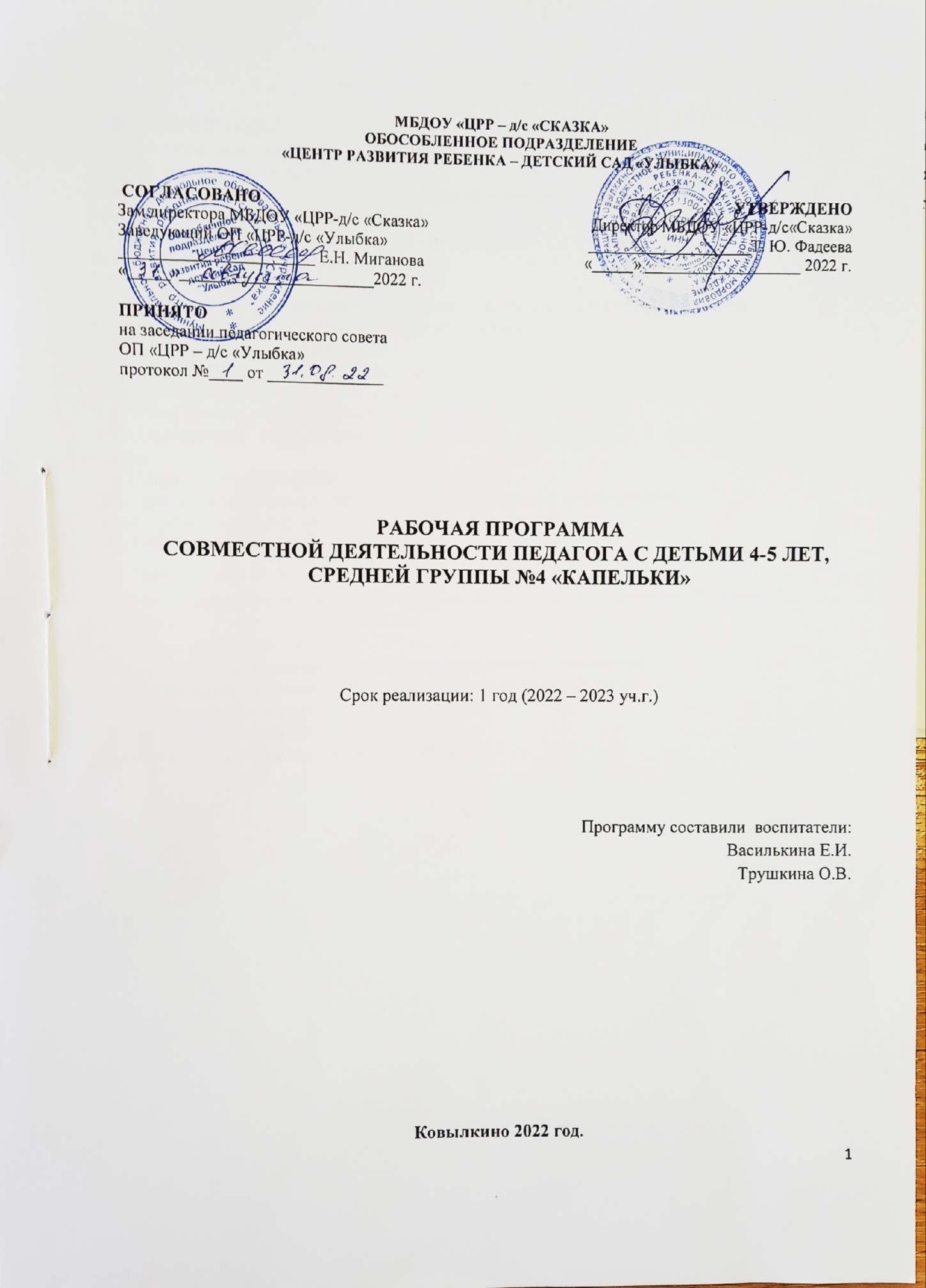 СОДЕРЖАНИЕI. ЦЕЛЕВОЙ РАЗДЕЛ1.1. Пояснительная запискаНастоящая рабочая программа разработана на основе инновационной программы дошкольного образования «ОТ РОЖДЕНИЯ ДО ШКОЛЫ». / Под ред. Н.Е. Вераксы, Т.С. Комаровой, Э.М. Дорофеевой, основной образовательной программы ОП «ЦРР-д/с «Улыбка», в соответствии с ФГОС к структуре основной общеобразовательной программы дошкольного образования для детей младшего дошкольного возраста.Рабочая программа совместной деятельности педагога с детьми 45 лет по развитию детей средней группы разработана педагогами МБДОУ «ЦРР  д/с «Сказка» ОП «ЦРР  д/с «Улыбка» Василькиной Е.И., Трушкиной О.В. Рабочая программа определяет содержание и организацию образовательной деятельности детей средней группы, и направлена на формирование общей культуры, развитие физических, интеллектуальных и личностных качеств, формирование предпосылок учебной деятельности, обеспечивающих социальную успешность, сохранение и укрепление здоровья детей.Реализация рабочей программы осуществляется в процессе разнообразных видов деятельности:образовательная деятельность, осуществляемая в процессе организации различных видов детской деятельности (игровой, коммуникативной, трудовой, познавательно-исследовательской, продуктивной, музыкально-художественной, чтения);образовательная деятельность, осуществляемая в ходе режимных моментов;самостоятельная деятельность детей;взаимодействие с семьями детей по реализации рабочей программы.Таким образом, решение программных задач осуществляется в совместной деятельности взрослых и детей и самостоятельной деятельности детей не только в рамках непосредственно образовательной деятельности, но и при проведении режимных моментов в соответствии со спецификой дошкольного образования.Содержание рабочей программы включает совокупность образовательных областей, которые обеспечивают разностороннее развитие детей с учетом их возрастных и индивидуальных особенностей по основным направлениям: физическому, социально-коммуникативному, познавательно-речевому и художественно-эстетическому развитию.Данная рабочая программа разработана в связи с внедрением ФГОС в образовательный процесс ДОУ.Актуальность данной программы заключается в том, что Рабочая Программа предназначена для организации образовательной деятельности с детьми средней группы (дети 45 лет). В связи с этим в программе на первый план выдвигается развивающая функция образования, обеспечивающая становление личности ребенка и ориентирующая на его индивидуальные особенности. А также при разработке программы учитывалось комплексное решение задач по охране жизни и укреплению здоровья детей, всестороннее воспитание, обогащение развития на основе организации разнообразных видов детской деятельности.В программе комплексно представлены все основные содержательные линии воспитания, обучения и развития ребенка.Нормативные документыРабочая программа разработана в соответствии со следующими нормативными документами (в сфере образования федерального уровня):законом Российской Федерации «Об образовании» от 10 июля 1992г. № 3266-1. С изменениями и дополнениями, внесенными Федеральными законами от 13 января 1996г. № 12-ФЗ; от 16 ноября 1997г. № 144-ФЗ; от 20 июля 2000г. № 102-ФЗ; от 7 августа 2000г. № 122-ФЗ (извлечение);санитарно-эпидемиологическими требованиями к устройству, содержанию и организации режима дошкольных образовательных учреждений. СанПин 2.4.3648-20;Федеральным законом от 29.12.2012 №273-ФЗ «Об образовании в Российской Федерации» и ФГОС дошкольного образования;методическими рекомендациями Министерства образования и науки «О разработке основной общеобразовательной программы дошкольного образования от 21 октября 2010 года, № 03-248;Постановление Главного государственного санитарного врача РФ от 28.09.2020№28 «Об утверждении санитарных правил СП2.43648-20  «Санитарно-эпидемиологические требования к организациям воспитания и обучения, отдыха и оздоровления детей и молодежи» (Зарегистрировано в Минюсте России 18.12.2020 №361573)приказом Министерства образования и науки Российской Федерации от 30.08.2013 №1014 «Об утверждении Порядка организации и осуществления образовательной деятельности по основным общеобразовательным программам – образовательным программам дошкольного образования»;приказом Министерства образования и науки Российской Федерации от 17.10.2013 №1155 «Об утверждении Федерального государственного образовательного стандарта дошкольного образования», зарегистрированным в Минюсте РФ 14.11.2013;основной образовательной программой дошкольного образования ОП «ЦРР – д/с «Улыбка», составленной в соответствии с инновационной программой дошкольного образования «От рождения до школы» под редакцией Н.Е. Вераксы, Т.С. Комаровой, Э.М. Дорофеевой.1.1.1. Цель и задачи реализации ПрограммыВедущие цели программы: -создание благоприятных условий для полноценного проживания ребенком дошкольного детства, формирование основ базовой культуры личности, всестороннее развитие психических и физических качеств в соответствии с возрастными и индивидуальными особенностями, подготовка к жизни в современном обществе, к обучению в школе, обеспечение безопасности жизнедеятельности дошкольника.Для достижения целей Программы первостепенное значение имеют следующие задачи:забота о здоровье, эмоциональном благополучии и своевременном всестороннем развитии каждого ребенка;создание в группах атмосферы гуманного и доброжелательного отношения ко всем воспитанникам, что позволяет растить их общительными, добрыми, любознательными, инициативными, стремящимися к самостоятельности и творчеству;максимальное использование разнообразных видов детской деятельности, их интеграция в целях повышения эффективности воспитательно-образовательного процесса;творческая организация (креативность) воспитательно-образовательного процесса;вариативность использования образовательного материала, позволяющая развивать творчество в соответствии с интересами и наклонностями каждого ребенка;уважительное отношение к результатам детского творчества;единство подходов к воспитанию детей в условиях дошкольного образовательного учреждения и семьи.Программа строится на принципе культуросообразности:Соответствует принципу развивающего образования, целью которого является развитие ребенка.Сочетает принципы научной обоснованности и практической применимости.Соответствует критериям полноты, необходимости и достаточности.Обеспечивает единство воспитательных, развивающих и обучающих целей и задач процесса образования детей дошкольного возраста.Строится с учетом принципа интеграции образовательных областей в соответствии с возрастными возможностями и особенностями детей.Основывается на комплексно-тематическом принципе построения образовательного процесса.Предусматривает решение программных образовательных задач в совместной деятельности взрослого и детей и самостоятельной деятельности дошкольников не только в рамках непосредственно образовательной деятельности, но и при проведении режимных моментов.Предполагает построение образовательного процесса на адекватных возрасту формах работы с детьми. Основной формой работы с дошкольниками и ведущим видом их деятельности является игра.Допускает варьирование образовательного процесса в зависимости от региональных особенностей.Строится с учетом соблюдения преемственности между всеми возрастными дошкольными группами и между детским садом и начальной школой.1.1.2. Принципы и подходы к формированию ПрограммыПри построении рабочей программы учитываются следующие принципы, сформулированные на основе требований ФГОС:Соответствует принципу развивающего образования, целью которого является развитие ребенка.Сочетает принципы научной обоснованности и практической применимости (содержание рабочей программы должно соответствовать основным положениям возрастной психологии и дошкольной педагогики).Отвечает критериям полноты, необходимости и достаточности (позволять решать поставленные цели и задачи только на необходимом и достаточном материале, максимально приближаться к разумному «минимуму»).Обеспечивает единство воспитательных, развивающих и обучающих целей и задач процесса образования детей дошкольного возраста, в процессе реализации которых формируются такие знания, умения и навыки, которые имеют непосредственное отношение к развитию детей дошкольного возраста; строится с учетом принципа интеграции образовательных областей в соответствии с возрастными возможностями и особенностями воспитанников, спецификой и возможностями образовательных областей.Основывается на комплексно-тематическом принципе построения образовательного процесса.Предусматривает решение программных образовательных задач в совместной деятельности взрослого и детей, и самостоятельной деятельности детей не только в рамках непосредственно образовательной деятельности, но и при проведении режимных моментов в соответствии со спецификой дошкольного образования.Предполагает построение образовательного процесса на адекватных возрасту формах работы с детьми. Основной формой работы с детьми дошкольного возраста и ведущим видом деятельности для них является игра.Обеспечивает осуществление образовательного процесса в двух основных организационных моделях, включающих: совместную деятельность взрослого и детей, самостоятельную деятельность детей.Учитывает гендерную специфику развития детей дошкольного возраста.Направлена на взаимодействие с семьей в целях осуществления полноценного развития ребенка, создания равных условий образования детей дошкольного возраста независимо от материального достатка семьи, места проживания, языковой и культурной среды, этнической принадлежности.Научные подходы к формированию Программы.Личностно-ориентированный подход.Деятельностный подход.Компетентностный подход.Системный подход.Культурологический подход.1.1.3. Возрастная характеристика детей 45 летХарактеристика возрастных особенностей воспитанников средней группы.Содержание Программы определяет содержание и организацию образовательного процесса детей средней группы и учитывает возрастные и индивидуальные особенности контингента детей, воспитывающихся в группе.В средней группе списочный состав воспитанников составляет 25 детей , из них 14 мальчиков и 11 девочек.Социально-коммуникативное развитие.К пяти годам у детей возрастает интерес и потребность в общении, особенно со сверстниками. Осознание своего положения среди них. Ребенок приобретает способы взаимодействия с другими людьми, используя речь и другие средства общения для удовлетворения разнообразных потребностей. Лучше ориентируется в человеческих отношениях, способен заметить эмоциональное состояние близкого взрослого, сверстника, проявить внимание и сочувствие. У детей формируется потребность в уважении со стороны взрослого, для них оказывается чрезвычайно важной их похвала. Это приводит к их повышенной обидчивости на замечаниях. Повышенная обидчивость представляет собой возрастной феномен. Совершенствуется умение пользоваться установленными формами вежливого обращения. У детей начинает формироваться способность контролировать свои эмоции и движения, чему способствует освоение ими освоение языка эмоций (гаммы настроений, переживаний). Эмоциональность пятилетнего ребенка отличается многообразием способов выражения своих чувств: радости, грусти, огорчения, удовольствия. Ребенок способен проявить сочувствие, сопереживание, которое лежит в основе нравственных поступков.К пяти годам в элементарном выполнении отдельных поручений (дежурство по столовой, уход за растениями) проявляется самостоятельность. В этом возрасте у детей появляются представления о том, как положено себя вести девочкам, и как – мальчикам («Я мальчик, я ношу брючки, а не платьица, у меня короткая причёска»), о половой принадлежности людей разного возраста (мальчик сын, внук, брат, отец, мужчина; девочка дочь, внучка, сестра, мать, женщина).К 5 годам дети имеют представления об особенностях наиболее распространённых мужских и женских профессий, о видах отдыха, специфике поведения в общении с другими людьми, об отдельных женских и мужских качествах, умеют распознавать и оценивать эмоциональные состояния и поступки взрослых людей разного пола. В игровой деятельности появляются ролевые взаимодействия. Они указывают на то, что ребенок начинает отделять себя от принятой роли. В процессе игры дети могут меняться ролями. В этом возрасте начинают появляться постоянные партнеры по игре. В общую игру может вовлекаться от двух до пяти детей, а продолжительность игр составляет в среднем 15 20 минут. Ребенок начинает регулировать свое поведение в соответствии с принятыми в обществе нормами; умеет довести начатое дело до конца (соорудить конструкцию, убрать игрушки и т.д.) проявление произвольности.Познавательное развитие.В познавательном развитии 4 5 летних детей характерна высокая мыслительная активность. 5-ти летние «почемучки» интересуются причинно-следственными связями в разных сферах жизни (изменения в живой и неживой природе, происхождение человека), профессиональной деятельностью взрослых и др., то есть начинает формироваться представление о различных сторонах окружающего мира. К 5-ти годам, более развитым становится восприятие. Дети оказываются способными назвать форму, на которую похож тот или иной предмет. Они могут вычленять в сложных объектах простые формы и из простых форм воссоздавать сложные объекты. Дети способны упорядочить группы предметов по сенсорному признаку величине, цвету; выделить такие параметры, как высота, длина и ширина. Совершенствуется ориентация в пространстве. Возрастает объем памяти. Дети запоминают до 7 8 названий предметов. Начинает складываться произвольное запоминание: дети способны принять задачу на запоминание, помнят поручения взрослых, могут выучить небольшое стихотворение и т.д. Начинает развиваться образное мышление. Дети оказываются способными использовать простыне схематизированные изображения для решения несложных задач. Увеличивается устойчивость внимания. Ребенку оказывается доступной сосредоточенная деятельность в течение 15 20 минут.Речевое развитие.Изменяется содержание общения ребенка и взрослого. Оно выходит за пределы конкретной ситуации, в которой оказывается ребенок. Ведущим становится познавательный мотив. Информация, которую ребенок получает в процессе общения, может быть сложной и трудной для понимания, но она вызывает интерес. В речевом развитии детей 4 5 лет улучшается произношение звуков (кроме сонорных) и дикция. Речь становится предметом активности детей. Они удачно имитируют голоса животных, интонационно выделяют речь тех или иных персонажей. Интерес вызывают ритмическая структура речи, рифмы. Развивается грамматическая сторона речи. Дети занимаются словотворчеством на основе грамматических правил. Речь детей при взаимодействии друг с другом носит ситуативный характерХудожественно-эстетическое развитие.На пятом году жизни ребенок осознаннее воспринимает произведения художественно-изобразительно-музыкального творчества, легко устанавливает простые причинные связи в сюжете, композиции и т.п., эмоционально откликается на отраженные в произведении искусства действия, поступки, события, соотносит увиденное со своими представлениями о красивом, радостном, печальном, злом и т.д. У ребенка появляется желание делиться своими впечатлениями от встреч с искусством со взрослыми и сверстниками. Продолжает развиваться воображение. Формируются такие его особенности, как оригинальность и произвольность. Дети могут самостоятельно придумать небольшую сказку на заданную тему.Значительное развитие получает изобразительная деятельность. Рисунки становятся предметным и детализированным. В этом возрасте дети рисуют предметы прямоугольной, овальной формы, простые изображения животных. Дети могут своевременно насыщать ворс кисти краской, промывать по окончании работы. Графическое изображение человека характеризуется наличием туловища, глаз, рта, носа, волос, иногда одежды и ее деталей.Дети могут вырезать ножницами по прямой, диагонали, к 5 годам овладевают приемами вырезывания предметов круглой и овальной формы. Лепят предметы круглой, овальной, цилиндрической формы, простейших животных, рыб, птиц. Усложняется конструирование. Постройки могут включать 5 6 деталей. Формируются навыки конструирования по собственному замыслу, а также планирование последовательности действий.К 5-ти годам ребенок выполняет элементарные танцевальные движения (пружинка, подскоки, кружение и т.д.). Может петь протяжно, при этом вместе начинать и заканчивать пение. Развитию исполнительской деятельности способствует доминирование в данном возрасте продуктивной мотивации (спеть песню, станцевать танец, сыграть на инструменте). Дети делают первые попытки творчества.Физическое развитие.В этом возрасте продолжается рост всех органов и систем, сохраняется потребность в движении. Двигательная активность становится целенаправленной, отвечает индивидуальному опыту и интересу, движения становятся осмысленными, мотивированными и управляемыми. Сохраняется высокая эмоциональная значимость процесса деятельности для ребенка, неспособность завершить ее по первому требованию. Появляется способность к регуляции двигательной активности.У детей появляется интерес к познанию себя, своего тела, его строения, возможностей. У детей возникает потребность действовать совместно, быстро, ловко, в едином для всех детей темпе; соблюдать определенные интервалы во время передвижения в разных построениях, быть ведущим. Уровень функциональных возможностей повышается. Позитивные изменения наблюдаются в развитии моторики. Дошкольники лучше удерживают равновесие, перешагивая через небольшие преграды, нанизывает бусины (20 шт.) средней величины (или пуговицы) на толстую леску.В 4 5 лет у детей совершенствуются культурно-гигиенические навыки (хорошо освоен алгоритм умывания, одевания, приема пищи): они аккуратны во время еды, умеют правильно надевать обувь, убирают на место свою одежду, игрушки, книги. В элементарном самообслуживании (одевание, раздевание, умывание и др.) проявляется самостоятельность ребенка.В программе учтены гендерные, возрастные и индивидуальные особенности детей.1.2. Планируемые результаты освоения ПрограммыЦелевые ориентиры на этапе завершения программы для детей 4 5 лет.Ребёнок овладевает основными культурными средствами, способами деятельности, проявляет инициативу и самостоятельность в разных видах деятельности  игре, общении, познавательно-исследовательской деятельности, конструировании и др.; способен выбирать себе род занятий, участников по совместной деятельности.Ребёнок уверен в своих силах, открыт внешнему миру, положительно относится к себе и к другим, обладает чувством собственного достоинства. Активно взаимодействует со сверстниками и взрослыми, участвует в совместных играх. Способен договариваться, учитывать интересы и чувства других, сопереживать неудачам и радоваться успехам других, стараться разрешать конфликты.Ребёнок обладает развитым воображением, которое реализуется в разных видах деятельности. Способность ребёнка к фантазии, воображению, творчеству интенсивно развивается и проявляется в игре. Ребёнок владеет разными формами и видами игры. Умеет подчиняться разным правилам и социальным нормам, различать условную и реальную ситуации, в том числе игровую и учебную.Ребёнок достаточно хорошо владеет устной речью, может выражать свои мысли и желания, использовать речь для выражения своих мыслей, чувств и желаний, построения речевого высказывания в ситуации общения, выделять звуки в словах, у ребенка складываются предпосылки грамотности.У ребёнка развита крупная и мелкая моторика. Он может контролировать свои движения и управлять ими, обладает развитой потребностью бегать, прыгать, мастерить поделки из различных материалов и т.п.Ребёнок способен к волевым усилиям в разных видах деятельности, преодолевать сиюминутные побуждения, доводить до конца начатое дело. Ребёнок может следовать социальным нормам поведения и правилам в разных видах деятельности, во взаимоотношениях со взрослыми и сверстниками, правилам безопасного поведения и личной гигиены.Ребёнок проявляет любознательность, задаёт вопросы, касающиеся близких и далёких предметов и явлений, интересуется причинно-следственными связями («как?», «почему?», «зачем?»), пытается самостоятельно придумывать объяснения явлениям природы и поступкам людей. Склонен наблюдать, экспериментировать. Обладает начальными знаниями о себе, о предметном, природном, социальном и культурном мире, в котором он живёт. Знаком с книжной культурой, с детской литературой, обладает элементарными представлениями из области живой природы, естествознания, математики, истории и т.п., у ребёнка складываются предпосылки грамотности. Ребёнок способен к принятию собственных решений, опираясь на свои знания и умения в различных сферах действительности.Ребёнок проявляет патриотические чувства. Имеет первичные представления о себе, семье, традиционных семейных ценностях.Ребёнок имеет начальные представления о здоровом образе жизни. Воспринимает здоровый образ жизни как ценность.II. СОДЕРЖАТЕЛЬНЫЙ РАЗДЕЛ2.1. Общие положенияОП работает в режиме пятидневной недели с выходными днями: суббота, воскресенье и праздничные дни. Время пребывания детей: с 7.00 до 19.00 (12 часов).Образовательный процесс в ОП строится с учетом возрастных и индивидуальных особенностей воспитанников.Целостность педагогического процесса в ОП обеспечивается реализацией основной образовательной программы дошкольного образования, разработанной на основе инновационной программы дошкольного образования «От рождения до школы» под редакцией Н.Е. Вераксы, Т.С. Комаровой, Э.М. Дорофеевой. Воспитание и обучение осуществляется на русском языке  государственном языке России.2.2. Описание образовательной деятельности в соответствии с направлениями развития ребёнка, представленными в пяти образовательных областяхСодержание рабочей программы включает совокупность образовательных областей, которые обеспечивают разностороннее развитие детей с учетом их возрастных и индивидуальных особенностей:социально-коммуникативное развитие;познавательное развитие;речевое развитие;художественно-эстетическое развитие;физическое развитие.Образовательная область «Социально-коммуникативное развитие»Цель: позитивная социализация детей дошкольного возраста, приобщение детей к социокультурным нормам, традициям семьи, общества и государства.Задачи:Развивающие:Развитие общения и взаимодействия ребенка с взрослыми и сверстниками, развитие социального и эмоционального интеллекта, эмоциональной отзывчивости, сопереживания уважительного и доброжелательного отношения к окружающим.Развитие навыков самообслуживания; становление самостоятельности, целенаправленности и саморегуляции собственных действий.Развитие умения договариваться, самостоятельно разрешать конфликты со сверстниками.Обучающие: Формирование первичных представлений о труде взрослых, его роли в обществе и жизни каждого человека.Формирование первичных представлений о безопасном поведении в быту, социуме, природе.Формирование готовности детей к совместной деятельности.Формирование элементарных представлений о правилах безопасности дорожного движения.Воспитательные:Усвоение норм и ценностей, принятых в обществе, воспитание моральных и нравственных качеств ребенка, формирование умения правильно оценивать свои поступки и поступки сверстников.Формирование образа Я, уважительного отношения и чувства принадлежности к своей семье и к сообществу детей и взрослых в организации; формирование гендерной, семейной, гражданской принадлежности; воспитание любви к Родине, гордости за ее достижения, патриотических чувств.Воспитание культурно-гигиенических навыков.Формирование позитивных установок к различным видам труда и творчества, воспитание положительного отношения к труду, желания трудиться.Воспитание ценностного отношения к собственному труду, труду других людей и его результатам. Формирование умения ответственно относиться к порученному заданию (умение и желание доводить дело до конца, стремление сделать его хорошо).Формирование осторожного и осмотрительного отношения к потенциально опасным для человека и окружающего мира природы ситуациям.Формирование представлений о некоторых типичных опасных ситуациях и способах поведения в них.Воспитание осознанного отношения к выполнению правил безопасности.Образовательная область «Познавательное развитие»Цель: развитие познавательных интересов и познавательных способностей детей, которые можно подразделить на сенсорные, интеллектуально-познавательные и интеллектуально-творческие.Задачи:Развивающие:Развитие познавательных интересов детей, расширение опыта ориентировки в окружающем, сенсорное развитие, развитие любознательности и познавательной мотивации; развитие воображения и творческой активности.Развитие восприятия, внимания, памяти, наблюдательности, способности анализировать, сравнивать, выделять характерные, существенные признаки предметов и явлений окружающего мира.Развитие умения устанавливать причинно-следственные связи между природными явлениями.Обучающие:Формирование первичных представлений об объектах окружающего мира, о свойствах и отношениях объектов окружающего мира (форме, цвете, размере, материале, звучании, ритме, темпе, причинах и следствиях и др.).Умения устанавливать простейшие связи между предметами и явлениями, делать простейшие обобщения.Ознакомление с окружающим социальным миром, расширение кругозора детей, формирование целостной картины мира.Формирование первичных представлений о малой родине и Отечестве, представлений о социокультурных ценностях нашего народа, об отечественных традициях и праздниках.Формирование элементарных представлений о планете Земля как общем доме людей, о многообразии стран и народов мира.Формирование элементарных математических представлений, первичных представлений об основных свойствах и отношениях объектов окружающего мира: форме, цвете, размере, количестве, числе, части и целом, пространстве и времени.Ознакомление с природой и природными явлениями.Формирование первичных представлений о природном многообразии планеты Земля. Формирование элементарных экологических представлений.Формирование понимания того, что человек часть природы, что он должен беречь, охранять и защищать ее, что в природе все взаимосвязано, что жизнь человека на Земле во многом зависит от окружающей среды.Воспитательные:Воспитание умения правильно вести себя в природе.Воспитание любви к природе, желания беречь ее.Образовательная область «Речевое развитие»Цель: формирование устной речи и навыков речевого общения с окружающими на основе овладения литературным языком своего народа.Задачи:Развивающие:Развитие свободного общения со взрослыми и детьми, овладение конструктивными способами и средствами взаимодействия с окружающими.Развитие всех компонентов устной речи детей: грамматического строя речи, связной речи диалогической и монологической форм.Обучающие:Формирование словаря.Воспитание звуковой культуры речи.Воспитательные:Воспитание интереса и любви к чтению; развитие литературной речи.Воспитание желания и умения слушать художественные произведения, следить за развитием действия.Образовательная область «Художественно-эстетическое развитие»Цель: воспитание художественных способностей детей, главной из которых является эмоциональная отзывчивость на средства художественной выразительности, свойственные разным видам искусства.Задачи:Развивающие:Развитие эмоциональной восприимчивости, эмоционального отклика на литературные и музыкальные произведения, красоту окружающего мира, произведения искусства.Развитие интереса к различным видам изобразительной деятельности.Развитие интереса к конструктивной деятельности, знакомство с различными видами конструкторов.Развитие музыкальных способностей: поэтического и музыкального слуха, чувства ритма, музыкальной памяти; формирование песенного, музыкального вкуса.Развитие детского музыкально-художественного творчества.Обучающие:Приобщение детей к народному и профессиональному искусству (словесному, музыкальному, изобразительному, театральному, к архитектуре) через ознакомление с лучшими образцами отечественного и мирового искусства.Формирование элементарных представлений о видах и жанрах искусства, средствах выразительности в различных видах искусства.Совершенствование умений в рисовании, лепке, аппликации, художественном труде.Приобщение к музыкальному искусству; формирование основ музыкальной культуры, ознакомление с элементарными музыкальными понятиями, жанрами.Воспитательные:Воспитание умения понимать содержание произведений искусства.Воспитание эмоциональной отзывчивости при восприятии произведений изобразительного искусства.Воспитание желания и умения взаимодействовать со сверстниками при создании коллективных работ.Воспитание умения работать коллективно, объединять свои поделки в соответствии с общим замыслом, договариваться, кто какую часть работы будет выполнять.Воспитание эмоциональной отзывчивости при восприятии музыкальных произведений.Воспитание интереса к музыкально-художественной деятельности, совершенствование умений в этом виде деятельности.Образовательная область «Физическое развитие»Цель: гармоничное физическое развитие; формирование у воспитанников интереса и ценностного отношения к занятиям физической культурой; формирование основ здорового образа жизни.Задачи:Развивающие:Совершенствование умений и навыков в основных видах движений.Формирование правильной осанки.Развитие инициативы, самостоятельности и творчества в двигательной активности, способности к самоконтролю, самооценке при выполнении движений.Развитие интереса к участию в подвижных, в спортивных играх и физических упражнениях, активности в самостоятельной двигательной деятельности.Оздоровительные:Формирование у детей начальных представлений о здоровом образе жизни.Сохранение, укрепление и охрана здоровья детей; повышение умственной и физической работоспособности, предупреждение утомления.Формирование потребности в ежедневной двигательной деятельности.Воспитательные:Воспитание красоты, грациозности, выразительности движений.Воспитание любви к спорту.2.3. Развитие игровой деятельностиВ средней группе продолжается обогащение игрового опыта детей.Задачи развития игровой деятельности:Развивать все компоненты детской игры (обогащать тематику и виды игр, игровые действия, сюжеты, умения устанавливать ролевые отношения, создавать игровую обстановку, используя для этого реальные предметы и их заместители, действовать в реальной и воображаемой игровых ситуациях).Обогащать содержание детских игр, развивать воображение, творчество, интерес к игровому экспериментированию.Формировать умение следовать игровым правилам в дидактических, подвижных, развивающих играх.Воспитывать доброжелательные отношения между детьми, обогащать способы их игрового взаимодействия.Для организации игр важно создать предметно-пространственную среду. Важное требование развивающий характер и соответствие таким принципам, как реализация ребенком права на игру (свободный выбор игрушки, темы, сюжета игры, места и времени ее проведения); универсальность предметно-пространственной среды, чтобы дети могли вместе с воспитателями готовить и изменять его, трансформировать согласно замыслу игры, и содержания; системность, то есть оптимальное соотношение отдельных элементов игры между собой и другими предметами и т.д.Сюжетно-ролевые игрыПроявление интереса к отображению в сюжетно-ролевых играх семейных и несложных профессиональных отношений взрослых (врач  пациент, парикмахер  клиент, капитан матрос и др.), к объединению в одном сюжете разнообразных по тематике событий (мама с дочкой собрались идти в гости, сначала они зашли в парикмахерскую, а затем в магазин за подарками). Поддержка эмоционального вовлечения в содержание, которое находит отражение в игре.Освоение новых способов ролевого поведения: способности строить сюжеты с большим количеством персонажей, самостоятельно вести ролевые диалоги, выполнять по ходу развития сюжета не одну, а несколько ролей. Развитие умений до начала игры определять тему, одно два игровых события («Во что будем играть? Что произойдет?»), распределять роли до начала игры. Самостоятельное использование в играх предметов-заместителей (разнообразные кубики, бруски, флаконы, веревки, бечевки, которые могут быть использованы в качестве других предметов). По побуждению воспитателя использование изобразительных игровых действий («чик-чик, это чек»). Освоение способа развития игрового замысла через проблемную ситуацию: потеря какого-либо предмета (у парикмахера исчезли все расчески), невозможности достичь цель (корабль сбился с курса).Развитие умения вести разные ролевые диалоги в начале года в совместной игре с воспитателем, а во втором полугодии в совместной игре со сверстниками. В совместной игре с воспитателем изменять содержание диалога в зависимости от смены ролей, обмениваться ролями с воспитателем, действуя в соответствии с новой игровой позицией (диалоги по телефону в разных ролях  мамы, папы, бабушки, детей).Освоение способа сокращения предметных игровых действий детей за счет обозначения части сюжета в речевом плане («Как будто мы уже покормили кукол, и теперь будем одевать их на прогулку»).Самостоятельное включение в игровой сюжет новых событий, ролей, проявление творчества в выборе предметов-заместителей и создании игровой обстановки (устраивать комнату для кукол, обстановку магазина, парикмахерской, кабинета врача, гаража и т.п.). Использование по собственной инициативе в играх ряженья, масок, музыкальных игрушек (бубен, металлофон, дудочки-свистульки). К концу  года  самостоятельное  придумывание  реплик  игровых  персонажей, использование разных интонаций в ролевых диалогах, комбинирование в сюжете 3 4-х эпизодов, разнообразного содержания, Развитие доброжелательности в игровом общении с партнерами-сверстниками.Проявление инициативности в игровом взаимодействии со сверстниками, добрых чувств по отношению к сверстникам и игрушкам, интереса к общему замыслу и к согласованию действий с играющими детьми.Режиссерские игрыУчастие в режиссерских играх на основе литературного опыта, впечатлений от просмотра мультипликационных фильмов, комбинирования событий из разных мультфильмов или сказок. Отображение в индивидуальных играх эмоционально значимых событий (посещение врача, приход гостей, поездка в поезде и пр.).Освоение умения представить готовую сюжетную ситуацию и показать ее зрителю (взрослому). Проявление самостоятельности в осуществлении режиссерской игры (передвижение игрушек по игровому полю, озвучивание событий, комментирование происходящего в игре). По побуждению воспитателя, а впоследствии самостоятельно озвучивание диалога между персонажами, выражение оценки персонажей, их действий («зайчик-трусишка испугался волка, побежал»).Проявление инициативы в выборе необходимых материалов и игрушек для создания обстановки режиссерской игры, использовании предметов-заместителей. Проявление интереса к режиссерской игре на основе ситуации, служащей завязкой сюжета (например: в кроватке лежит мишка с перевязанной бинтом лапой; кукла Маша накрыла стол и ждет гостей). По побуждению воспитателя высказывание предположений о том, что произойдет дальше, разыгрывание продолжения ситуации, передача диалогов героев. К концу года самостоятельное придумывание и создание ситуаций-завязок сюжета режиссерской игры при помощи игрушек и предметов, их показывают воспитателю, сверстникам.Игровые импровизации и театрализацияУчастие в творческих имитационных играх, развитие умения мимикой, жестами, движениями передавать разное эмоциональное состояние персонажей («зайчик заблудился, испугался, но его нашли медвежата, приласкали, отвели домой, и все смеются, хлопают в ладоши, радуются»). Использование жестов и движений для передачи физических особенностей игрового образа («летят большие птицы и маленькие птички», «идет по снегу большой медведь и маленькая обезьянка»).Освоение умений жестом показать: маленькая бусинка, куколка вот такая; огромный снежный ком, дом, гора вот такие, передать интонацией и силой голоса игровой образ (маленькая мышка и великан, гномик и дракон). В играх на темы литературных произведений освоение умений выразительно передавать особенности движений, голоса, эмоциональные состояния. Участие в театрализациях на темы любимых сказок («Репка», «Кот, петух и лиса», «Колобок»).Самостоятельное использование предметов для ряженья: элементов костюмов сказочных героев, масок животных, эмблем с изображениями любимых литературных персонажей (Винни-Пух, Буратино). Проявление желания самостоятельно воспроизводить в играх-драматизациях полюбившиеся эпизоды сказок, мультипликационных фильмов.Игра-экспериментирование с различными предметами и материаламиИгры с водой, снегом, льдом.«Волшебная вода» (смешивание подкрашенной воды и получение разнообразных «волшебных» цветов и оттенков). «Цветные капельки» (капанье из пипетки в баночки с водой жидкой краски различной густоты и насыщенности и наблюдение за «путешествием» капельки).  «Льдинки» (замораживание окрашенной воды в разных формочках и украшение льдинками построек из снега). «Ледяные узоры» (замораживание в воде узоров из камешков, бусинок, листьев и рассматривание их). «Освобождение из плена» (размораживание маленьких игрушек, замороженных во льду «ледяной колдуньей»). «Тонет не тонет» (испытание на плавучесть игрушек из разного материала). «Снежные фигуры» (лепка из снега снежных баб, снегурочек, зайчиков, игра в снежное царство), «Кто прошел?» (узнавать следы на снегу по отпечаткам).Игры с мыльной водой и пеной.«Мыльные пузыри» (пускание мыльных пузырей с помощью разных предметов: соломинок, трубочек, деревянных катушек из-под ниток и пр.). «У кого пена выше и пышней» (выдувание воздуха через трубочку и т.п. в мыльную воду с целью получения самой большой). «Подушка из пены»(испытание: какие предметы, из каких материалов могут лежать на поверхности пены).Игры с зеркалом.«Поймай солнышко» (маленьким зеркалом поймать луч солнца и пустить зайчика). «Солнечные зайчики» (воспитатель и дети пускают веселых солнечных зайчиков). «Что отражается в зеркале» (пытаться увидеть, что находится за спиной, справа, слева, на потолке, только с помощью зеркала).Игры со светом.«Театр теней», «У кого тень интересней», «Угадай, чья тень» (экспериментирование с тенью), «Прятки и поиски» (поиск спрятанного предмета с помощью фонарика в темноте).Игры со стеклами.«Мир меняет цвет» (рассматривание окружающего через стекла разного цвета). «Таинственные картинки» (рассматривание цветных картинок через стекла разного цвета и наблюдение: какие изображения на картинке становятся невидимыми). «Все увидим, все узнаем» (рассматривание предметов, мелких картинок, знаков, узоров через увеличительное стекло).Игры со звуками.«Погремушки» (испытание: какие предметы лучше гремят в коробочках из разных материалов). «Звонкие бутылочки» (испытать, какой звук издает молоточек, если ударять по бутылочкам, наполненным водой, песком, или по пустым). «Угадай, что шуршит, что гремит» (узнать с закрытыми глазами разные звуки: разрывания бумаги, колебания фольги, насыпания песка, переливания воды и пр.).Дидактические игрыИгры с готовым содержанием и правилами.Совместное с воспитателем участие в играх на сравнение предметов по различным признакам (размеру, форме, цвету, назначению и т.п.), группировку предметов на основе общих признаков (это  посуда, это обувь; здесь ленты одинаковой длины и одинакового цвета); составление целого изображение из 6 8частей («Составь картинку», «Пазлы»); выстраивание «ряда» из одинаковых предметов по убыванию или возрастанию того или иного признака (по размеру, по ширине, высоте, интенсивности цвета и т.д.); составление простого плана-схемы с использованием разнообразных замещений реальных объектов (игры «Угадай картинку», «Найди по схеме», «Волшебные знаки»).Освоение способов планирования своей поисковой игровой деятельности, реализация образов воображения (развивающие игры «Сложи узор», «Точечки», «Уголки»и др.). Развитие умения принимать поставленную воспитателем игровую задачу или выдвигать самостоятельно свою задачу в знакомой игре. Самостоятельно или с небольшой помощью воспитателя действовать по правилам, стремиться к результату, контролировать его в соответствии с игровой задачей.Освоение правил настольно-печатных игр: объединяться со сверстниками, действовать по очереди, по простой схеме и т.п. В совместной с воспитателем игре пояснять ход игры, рассказывать, как правильно действовать в игре. Формулирование в речи, достигнут или нет игровой результат («У меня получилось правильно  картинка составлена»).Самостоятельно замечать неполное соответствие полученного результата требованиям. Проявление желания объяснять сверстникам, как правильно играть в игру; не смеяться над проигравшим сверстником.2.4. Описание вариативных форм, способов, методов и средств реализации Программы с учётом возрастных и индивидуальных особенностей воспитанниковФормы реализации Программы:Формы образовательной деятельности в режимных моментах и специально организованных мероприятийОрганизация самостоятельной деятельности детейМетоды и средства организации самостоятельной деятельности детейОрганизация самостоятельной деятельности детей2.5. Часть, формируемая участниками образовательного процессаДанная часть Программы учитывает образовательные потребности, интересы и мотивы детей, членов их семей и педагогов и, в частности, ориентирована на: специфику национальных, социокультурных и иных условий, в которых осуществляется образовательная деятельность; выбор тех парциальных образовательных программ и форм организации работы с детьми, которые в наибольшей степени соответствуют потребностям и интересам детей, а также возможностям педагогического коллектива; сложившиеся традиции организации или группы.В средней группе №4 «Капельки» на начало учебного года 25 детей. Из них: 14 мальчиков и 11 девочек. Все дети соответствуют возрастным рамкам данной группы.Национально-культурные особенности.Этнический состав воспитанников группы: русские  20 детей, мордва-  5 детей. Обучение и воспитание в ОП осуществляется на русском языке. Основной контингент воспитанников проживает в условиях нашего города.Цель: создание условий для всестороннего развития ребёнка в целях обогащения его социального опыта и гармоничного включения в социум. Обеспечение возможности формирования Программ различной направленности с учётом образовательных потребностей, способностей и состояния здоровья воспитанников.Использование инновационных психолого-педагогических технологий:Часть Программы, формируемая участниками образовательных отношений, включает образовательную деятельность  в соответствии со следующими парциальными программами:Николаева С.Н. Система работы в средней группе детского сала «Юный эколог» (4  5 лет), М.: «Мозаика-Синтез», 2010;Покалеева И.В. Дополнительная общеобразовательная (общеразвивающая) программа «Мир прекрасное творение», 2017;Лыкова И.А. «Изобразительная деятельность в детском саду: планирование, конспекты занятий, методические рекомендации. Средняя группа», М.: «Карапуз», 2008;Волосовец Т.В., Карпова Ю.В., ТимофееваТ.В. «От Фребеля до робота: растим будущих инженеров».Включение парциальных программ в образовательную программу представляет более широкие возможности для познавательного, социального, и личностного развития ребенка, эффективно дополняет основную образовательную программу дошкольного образования. Выбор представленных парциальных программ обусловлен запросами родителей, с учетом специфики условий осуществления образовательной деятельности; потребностей и интересов детей, возможностей педагогического коллектива.Приоритетное направление работы группыПриоритетным направлением программы является - подготовка детей к изучению технических наук, посредством игрового оборудования. Это одновременно и игра, и обучение, и техническое творчество, что способствует воспитанию активных, увлеченных своим делом людей, обладающих инженерно-конструкторским мышлением. Очень важно на ранних этапах выявить технические наклонности ребенка и развивать их в этом направлении. В феврале 2021 года наш детский сад приступил к реализации по апробации парциальной программы дошкольного образования «От Фребеля до робота: растим будущих инженеров» (Авторы: Волосовец Т.В., Карпова Ю.В., ТимофееваТ.В.).Это принципиально новый уровень подходов к развитию детского технического творчества в дошкольном образовании, имеющий методическое сопровождение. Цель программы: разработка системы формирования у детей предпосылок готовности к изучению технических наук средствами игрового оборудования в соответствии с ФГОС ДО. Задачи программы: - в условиях реализации ФГОС ДО организовать в образовательном пространстве ДОО предметную игровую техносреду, адекватную возрастным особенностям и современным требованиям к политехнической подготовке детей (к ее содержанию, материально-техническому, организационно -методическому и дидактическому обеспечению); - формировать основы технической грамотности воспитанников; - развивать технические и конструктивные умения в специфических для дошкольного возраста видах детской деятельности; - обеспечить освоение детьми начального опыта работы с отдельными техническими объектами (в виде игрового оборудования); -оценить результативность системы педагогической работы, направленной на формирование у воспитанников, в соответствии с ФГОС ДО, предпосылок готовности к изучению технических наук средствами игрового оборудования. Подходы к формированию программы
1. Системно – деятельностный подход;
2. Личностно – ориентированный подход;
3. Индивидуальный;
4. Дифференцированный.В основе организации образовательной деятельности по программе «От Фрёбеля до робота: растим будущих инженеров» лежит идея занятий как работа в «мастерской», в которую на время превращается групповое помещение. Добровольное включение детей в деятельность со взрослым по принципу: «Я тоже хочу делать это» предполагает, помимо подбора интересных содержаний, ряд существенных условий: - организацию общего рабочего пространства, - возможность выбора цели из нескольких - по силам и интересам, -открытый временной конец занятия, позволяющий каждому действовать в индивидуальном темпе.Ключевые установки при реализации программы: - поддержка разнообразия детства - создание условий социальной ситуации - содействие взрослого и ребенка - развитие способностей каждого ребенка Цель сопровождения профессионального самоопределения на этапе дошкольного образования - формирование первичного представления о мире профессий, интереса к профессионально-трудовой деятельности, позитивных установок к различным видам труда и творчества. Название программы говорит об эволюции конструкторов, а также о влиянии их на развитие ребенка. Влияние набора «Дары Фрёбеля» на развитие ребёнка и образовательный процесс: - развитие самостоятельности и инициативности. - развитие творческой деятельности. - создание эмоционального единения взрослого и ребенка. -стимулирование коммуникативной деятельности родителей через совместную проектную деятельность Влияние конструкторов на развитие ребёнка и образовательный процесс: - формирование способности к волевым усилиям, направленных на достижение результата. - развитие основ трудолюбия. - развитие способности к планированию. - развитие воображения, образного мышления. - развитие способности систематизировать. - развитие творческой активности. - развитие моторики рук Влияние робототехники на развитие ребёнка и образовательный процесс: -приобретение современных политехнических представлений и умений; -формирование предпосылок технических и технологических компетенций; -развитие познавательных процессов (восприятие, воображение, мышление, память, речь и др.); - формирование личных качеств (самостоятельность, инициативность, трудолюбие, ответственность, коммуникабельность, толерантность, стремление к успеху, потребность в самореализации); - формирование навыков коммуникации межличностного общения; - формирование «командного духа», умение работать в команде. Кроме того, участие детей, родителей и педагогов в различных конкурсах, соревнованиях, выставках имеют огромное влияние на развитие всех вышеперечисленных качеств всех участников соревновательного процесса: это приобретение и закрепление современных политехнических умений, формирование технологических компетенций, личных качеств, навыков коммуникации, и конечно же «командного духа». Благодаря участию в таких мероприятиях родители и дети более глубоко занимаются темой технического творчества, а также налаживается тесный положительный контакт педагогов детского сада с родительским сообществом группы в целом. 2.5.1. Особенности образовательной деятельности разных видови культурных практикОрганизованная образовательная деятельность основана на организации педагогом видов детской деятельности, заданных ФГОС ДО.Сочетание видов детской деятельности и форм работыОбразовательная деятельность, осуществляемая в ходе режимных моментов, требует особых форм работы в соответствии с реализуемыми задачами воспитания, обучения и развития ребенка. В режимных процессах, в свободной детской деятельности воспитатель создает по мере необходимости, дополнительно развивающие проблемно-игровые или практические ситуации, побуждающие дошкольников применить имеющийся опыт, проявить инициативу, активность для самостоятельного решения возникшей задачи.Образовательная деятельность, осуществляемая в утренний отрезок времени включает:наблюдения в уголке природы; за деятельностью взрослых (сервировка стола к завтраку);индивидуальные игры и игры с небольшими подгруппами детей (дидактические, развивающие, сюжетные, музыкальные, подвижные и пр.);создание практических, игровых, проблемных ситуаций и ситуаций общения, сотрудничества, гуманных проявлений, заботы о малышах в детском саду, проявлений эмоциональной отзывчивости к взрослым и сверстникам;трудовые поручения (сервировка столов к завтраку, уход за комнатными растениями и пр.);беседы и разговоры с детьми по их интересам;рассматривание дидактических картинок, иллюстраций, просмотр видеоматериалов разнообразного содержания;индивидуальную работу с детьми в соответствии с задачами разных образовательных областей;двигательную деятельность детей, активность которой зависит от содержания организованной образовательной деятельности в первой половине дня;работу по воспитанию у детей культурно-гигиенических навыков и культуры здоровья.Образовательная деятельность, осуществляемая во время прогулки включает:подвижные игры и упражнения, направленные на оптимизацию режима двигательной активности и укрепление здоровья детей;наблюдения за объектами и явлениями природы, направленное на установление разнообразных связей и зависимостей в природе, воспитание отношения к ней;экспериментирование с объектами неживой природы;сюжетно-ролевые и конструктивные игры (с песком, со снегом, с природным материалом);элементарную трудовую деятельность детей на участке детского сада;свободное общение воспитателя с детьми.Культурные практикиВо 2-ой половине дня организуются разнообразные культурные практики с целью проявления детьми самостоятельности и творчества в разных видах деятельности.Под культурными практиками понимают разнообразные, основанные на текущих и перспективных интересах ребенка виды самостоятельной деятельности, поведения, опыта, складывающиеся с первых дней его жизни. Среди культурных практик можно выделить следующие: манипуляция с предметами, фантазирование, творческая деятельность, продуктивные виды деятельности, коллекционирование, экспериментирование, театрализованная деятельность, игра, поисково-исследовательская деятельность.В дошкольном периоде культурные практики вырастают на основе, с одной стороны, взаимодействия с взрослыми, а с другой стороны, на основе постоянно расширяющихся самостоятельных действий. На основе культурных практик ребёнка формируются его привычки, пристрастия, интересы и излюбленные занятия, а также в известной мере черты характера и стиль поведения. В культурных практиках воспитателем создается атмосфера свободы выбора, творческого обмена и самовыражения, сотрудничества взрослого и детей. Организация культурных практик носит преимущественно подгрупповой характер.Совместная игра воспитателя и детей (сюжетно-ролевая, режиссерская, игра-драматизация, строительно-конструктивные игры) направлена на обогащение содержания творческих игр, освоение детьми игровых умений, необходимых для организации самостоятельной игры.Ситуации общения и накопления положительного социально-эмоционального опыта носят проблемный характер и заключают в себе жизненную проблему близкую детям дошкольного возраста, в разрешении которой они принимают непосредственное участие. Такие ситуации могут быть реально-практического характера (оказание помощи малышам, старшим), условно-вербального характера (на основе жизненных сюжетов или сюжетов литературных произведений) и имитационно-игровыми. В ситуациях условно-вербального характера воспитатель обогащает представления детей об опыте разрешения тех или иных проблем, вызывает детей на задушевный разговор, связывает содержание разговора с личным опытом детей. В реально-практических ситуациях дети приобретают опыт проявления заботливого, участливого отношения к людям, принимают участие в важных делах («Мы сажаем рассаду для цветов», «Мы украшаем детский сад к празднику» и пр.). Ситуации могут планироваться заранее, а могут возникать в ответ на события, которые происходят в группе, способствовать разрешению возникающих проблем.Сенсорный и интеллектуальный тренингсистема заданий, преимущественно игрового характера, обеспечивающая становление системы сенсорных эталонов (цвета, формы, пространственных отношений и др.), способов интеллектуальной деятельности (умение сравнивать, классифицировать, составлять сериационные ряды, систематизировать по какому-либо признаку и пр.). Сюда относятся развивающие игры, логические упражнения, занимательные задачи.Детский досугвид деятельности, целенаправленно организуемый взрослыми для игры, развлечения, отдыха. Как правило, в детском саду организуются досуги «Здоровья и подвижных игр», музыкальные и литературные досуги. Возможна организация досугов в соответствии с интересами и предпочтениями детей (в старшем дошкольном возрасте). В этом случае досуг организуется как «кружок». Например, для занятий рукоделием, художественным трудом и пр.Различают следующие виды культурных практик:Свободные практики детской деятельностиэто формирование способности выбора ребенком самостоятельной деятельности, в условиях созданной педагогом предметно-развивающей и образовательной среды.Практики культурной идентификации ребенкаэто познания ребенком мира культуры, а так же осознания, одухотворения и реализации ребенком себя в мире культуры.Практики игрового взаимодействияэто формирование способности к ролевому поведению и взаимодействию с игровыми партнерами. Овладение способами использования игрового материала в различных видах игр (сюжетно-ролевых, дидактических, подвижных и др.).Коммуникативные практикиэто развитие и обогащение опыта коммуникации в условиях вербального и невербального общения; способности договариваться и грамотно формулировать свои просьбы, высказывать мысли.Культурные практики формирования поведения и отношенияэто формирование уважения и терпимости, независимо от происхождения, расовой и национальной принадлежности, языка, пола, возраста, личностного и поведенческого своеобразия.Культурные практики самопознания и саморазвитияэто формирование представлений о себе как носителе субъектного опыта и культурных традиций.Овладение детьми универсальными культурными умениями2.5.2. Способы и направления поддержки детской инициативыУникальная природа ребенка дошкольного возраста может быть охарактеризована как деятельностная. Включаясь в разные виды деятельности, ребенок стремится познать, преобразовать мир самостоятельно за счет возникающих инициатив.Приоритетной сферой проявления детской инициативы в возрасте 4 5 лет является познавательная деятельность, расширение информационного кругозора, игровая деятельность со сверстниками.Эффективные формы поддержки детской инициативы:Совместная деятельность взрослого с детьми, основанная на поиске вариантов решения проблемной ситуации, предложенной самим ребенком.Проектная деятельность.Совместная познавательно-исследовательская деятельность взрослого и детей  опыты и экспериментирования.Наблюдение и элементарный бытовой труд в центре экспериментирования.Совместная деятельность взрослого и детей по преобразованию предметов рукотворного мира и живой природы.Создание условий для самостоятельной деятельности детей в центрах развития.Для поддержки детской инициативы взрослые:Способствуют стремлению детей делать собственные умозаключения, относятся к их попыткам внимательно, с уважением.Обеспечивают для детей возможности осуществления их желания переодеваться и наряжаться, примеривать на себя разные роли. Имеют в группе набор атрибутов и элементов костюмов для переодевания, а также технические средства, обеспечивающие стремление детей петь, двигаться, танцевать под музыку.Создают условия, обеспечивающие детям возможность конструировать из различных материалов себе «дом», укрытие для сюжетных игр.При необходимости осуждают негативный поступок ребенка с глазу на глаз, но не допускают критики его личности, его качеств.Не допускают диктата, навязывания в выборе сюжетов игр.Обязательно участвуют в играх детей по их приглашению (или при их добровольном согласии) в качестве партнера, равноправного участника, но не руководителя игры. Руководство игрой проводят опосредованно (прием телефона, введения второстепенного героя, объединения двух игр).Привлекают детей к украшению группы к различным мероприятиям, обсуждают разные возможности и предложения.Побуждают детей формировать и выражать собственную эстетическую оценку воспринимаемого, не навязывая им мнение взрослого.Привлекают детей к планированию жизни группы на день, опираются на их желание во время занятий.Читают и рассказывают детям по их просьбе, включают музыку.2.5.3. Особенности взаимодействия коллектива с семьями воспитанниковОдним из важных принципов реализации Программы является совместное с родителями воспитание и развитие дошкольников, вовлечение родителей в образовательный процесс дошкольного учреждения.Цель и задачи партнерства с родителями (законными представителями):Ведущая цель создание необходимых условий для формирования ответственных взаимоотношений с семьями воспитанников и развитие компетентности родителей (способности разрешать разные типы социально-педагогических ситуаций, связанных с воспитанием ребенка); обеспечение права родителей на уважение и понимание, на участие в жизни детского сада.Основные задачи взаимодействия детского сада с семьей:Познакомить родителей с особенностями развития ребенка пятого года жизни, приоритетными задачами его физического и психического развития.Поддерживать интерес родителей к развитию собственного ребенка, умения оценить особенности его социального, познавательного развития, видеть его индивидуальность.Ориентировать родителей на совместное с педагогом приобщение ребенка к здоровому образу жизни, развитие умений выполнять правила безопасного поведения дома, на улице, на природе.Побуждать родителей развивать доброжелательные отношения ребенка ко взрослым и сверстникам, заботу, внимание, эмоциональную отзывчивость по отношению к близким, культуру поведения и общения.Показать родителям возможности речевого развития ребенка в семье (игры, темы разговоров, детских рассказов), развития умения сравнивать, группировать, развития его кругозора.Включать родителей в игровое общение с ребенком, помочь им построить партнерские отношения с ребенком в игре, создать игровую среду для дошкольника дома. Помочь родителям развивать детское воображение и творчество в игровой, речевой, художественной деятельности.Совместно с родителями развивать положительное отношение ребенка к себе, уверенность в своих силах, стремление к самостоятельности.Принципы взаимодействия с родителями.Доброжелательный стиль общения педагогов с родителями.Позитивный настрой на общение является тем самым прочным фундаментом, на котором строится вся работа педагогов группы с родителями. Ежедневное доброжелательное взаимодействие педагогов с родителями значит гораздо больше, чем отдельное хорошо проведенное мероприятие.Индивидуальный подход.Необходим не только в работе с детьми, но и в работе с родителями. Воспитатель, общаясь с родителями, должен чувствовать ситуацию, настроение мамы или папы. Сотрудничество, а не наставничество.Создание атмосферы взаимопомощи и поддержки семьи в сложных педагогических ситуациях, демонстрация заинтересованности воспитателей группы разобраться в проблемах семьи и искреннее желание помочь.Готовимся серьезно.Любое, даже самое небольшое мероприятие по работе с родителями необходимо тщательно и серьезно готовить.Система взаимодействия с родителями включает:ознакомление родителей с результатами работы детского сада на общих родительских собраниях, анализом участия родительской общественности в жизни дошкольной организации;ознакомление родителей с содержанием работы детского сада, направленной на физическое, психическое и социальное развитие ребенка;участие в составлении планов(спортивных и культурно-массовых мероприятий, работы родительского комитета);целенаправленную работу, пропагандирующую общественное дошкольное воспитание в его разных формах;обучение конкретным приемам и методам воспитания и развития ребенка в разных видах детской деятельности на семинарах-практикумах, консультациях и открытых занятиях.Показателями эффективности взаимодействия педагога и семьи можно считать:Проявление стойкого интереса большинства родителей воспитанников к педагогическому процессу ДОУ.Повышение активности родителей на уровне не только общения с педагогом, но и конкретной помощи и участия в праздничных, спортивных мероприятиях, других видах деятельности ДОУ.Увеличение количества посещений родителями педагогических мероприятий просветительского характера.Возникновение конструктивных дискуссий между участниками педагогического процесса.Увеличение количества вопросов родителей к педагогам и усложнение их содержания.Повышение авторитета педагога и других работников ДОУ, возникновение доверительных отношений между родителями и воспитателями.Снижение количества претензий и агрессивности родителей и педагогов по отношению друг к другу и, как следствие, снижение количества спорных, конфликтных ситуаций.Солидарность и оптимизм родителей; ощущение ими своей ответственности, взаимопонимания, защищенности, через осознание действенной помощи педагога в решении проблемных вопросов, касающихся воспитания, развития и обучения ребенка.Перспективный план работы с родителями в средней группена 2022 2023 учебный годЦель: создание в детском саду необходимых условий для развития ответственных и взаимозависимых отношений с семьями воспитанников, обеспечивающих целостное развитие личности дошкольника, повышение компетентности родителей в области воспитания.Основные формы взаимодействия с родителями:анкетирование семей;информирование родителей о ходе образовательного процесса, индивидуальные и групповые консультации, родительские собрания, оформление информационных стендов, организация выставок детского творчества, приглашение родителей на детские концерты и праздники, создание памяток);совместная деятельность (привлечение родителей к организации конкурсов, маршрутов выходного дня в библиотеку, семейных праздников, прогулок, экскурсий, к участию в детской исследовательской и проектной деятельности).2.5.4. Региональный и духовно-нравственный компонентыОсновной целью работы является развитие духовно-нравственной культуры ребенка, формирование ценностных ориентаций средствами традиционной народной культуры.Принципы работы:Системность и непрерывность.Личностно-ориентированный гуманистический характер взаимодействия детей и взрослых.Свобода индивидуального личностного развития.Признание приоритета ценностей внутреннего мира ребенка, опоры на позитивный внутренний потенциал развития ребенка.Принцип регионализации (учет специфики региона).В дошкольном возрасте формируются предпосылки гражданских качеств, представления о человеке, обществе культуре. Очень важно привить в этом возрасте чувство любви и привязанности  к  культурным ценностям родного края, так как именно на этой основе воспитывается патриотизм. Поэтому в детском саду в образовательном процессе используются разнообразные методы и формы организации детской деятельности: народные подвижные игры и забавы, дидактические игры, слушание музыки, наблюдения в природе, чтение детской литературы, знакомство с народно-прикладным искусством и др.Целью регионального компонента является приобщение дошкольников к культуре мордовского народа в процессе социально-коммуникативного, познавательного, речевого, художественно-эстетического, физического развития.Задачи:формирование у детей чувства любви к родине на основе ознакомления с природным окружением, культурой и традициями народов, проживающих на территории региона;формирование представлений о России, как о родной стране, и о Мордовии, как своей малой родине;формирование познавательного интереса к литературе, истории, изобразительному искусству народов, проживающих в Мордовии;воспитание гражданско-патриотических чувств.Реализация регионального компонента осуществляется через знакомство с национально-культурными особенностями Республики Мордовия. Знакомясь с родным краем, его достопримечательностями, ребенок учится осознавать себя, живущим в определенный временной период, в определенных этнокультурных условиях. Данная информация реализуется через целевые прогулки, беседы, продуктивную деятельность, чтение художественной литературы.Региональный компонент реализуется по примерному региональному модулю О.В. Бурляевой «Мы в Мордовии живем».Реализация содержания идет в следующих направлениях:III. ОРГАНИЗАЦИОННЫЙ РАЗДЕЛ3.1. Материально-техническое обеспечение ПрограммыМатериально-технические условия реализации Программы соответствует:санитарно-эпидемиологическим правилам и нормативам, описанным в СанПиН 2.3./2.4.3590-20;правилам пожарной безопасности;требованиям к средствам обучения и воспитания в соответствии с возрастом и индивидуальными особенностями развития детей;требованиям ФГОС ДО к предметно-пространственной среде;требованиям к материально-техническому обеспечению программы (учебно-методический комплект, оборудование, оснащение, предметы).В групповом помещении находится групповая комната, спальня, приемная, туалетная комната. Группа обеспечена в достаточном количестве мягким инвентарем (постельные принадлежности, полотенца), твердым инвентарем (мебелью, посудой).Групповая комната, включающая игровую, познавательную зоны, оборудована согласно санитарным правилам и нормативам. При создании предметно-развивающей среды учтены возрастные, индивидуальные особенности детей. В группе есть игровые уголки; игры и игрушки для всех видов игр; атрибуты для игровой деятельности; оборудование, раздаточный и демонстрационный материал для  занятий; разнообразные виды детских театров, атрибуты, костюмы для театрализованной деятельности; оборудование для детского экспериментирования; наглядные пособия (альбомы, книги, модели, макеты муляжи и т.п.); разнообразный материал для конструктивной деятельности.Группа постепенно пополняется современным игровым оборудованием, современными информационными стендами.Группа оснащена необходимой методической литературой и литературными произведениями различных фольклорных жанров для использования в работе с дошкольниками. Микросреда включает совокупность образовательных областей, обеспечивающих разностороннее развитие детей с учётом их возрастных и индивидуальных особенностей.Материальная база периодически преобразовывается, трансформируется, обновляется для стимулирования физической, творческой, интеллектуальной активности детей. Все это позволяет организовывать работу по сохранению и укреплению здоровья детей, созданию положительного психологического климата в детском коллективе, а также по всестороннему развитию каждого ребенка.Кроме групповых помещений для успешной реализации Программы используются: кабинет заведующего, медицинский кабинет, спортивный и музыкальный залы.В образовательном процессе используются имеющиеся в ОП необходимые технические и информационно-коммуникативные средства обучения, такие как мультимедийный проектор, музыкальный центр, компьютер, принтер, DVD-проигрыватель, музыкальные инструменты, в том числе пианино. Своевременно оформляются и обновляются стенды с информацией для родителей.На прогулках максимально используется территория ОП: площадка для прогулок, физкультурная площадка, участки для наблюдений, экспериментальной деятельности и трудовых действий детей (огород, клумбы, зелёная зона).3.2. Обеспечение Программы методическими материалами и средствами  обучения и воспитанияСоциально-коммуникативное развитиеПознавательное развитие.Речевое развитиеХудожественно-эстетическое развитиеФизическое развитиеВажнейшим условием реализации основной общеобразовательной программы  является создание развивающей и эмоционально комфортной для ребенка образовательной среды. Пребывание в детском саду должно доставлять ребенку радость, а образовательные ситуации должны быть увлекательными. Важнейшие образовательные ориентиры:обеспечение эмоционального благополучия детей;создание условий для формирования доброжелательного и внимательного отношения детей к другим людям;развитие детской самостоятельности (инициативности, автономии и ответственности);развитие детских способностей, формирующихся в разных видах деятельности.Для реализации этих целей педагогам нужно:проявлять уважение к личности ребенка и развивать демократический стиль взаимодействия с ним и с другими педагогами;создавать условия для принятия ребенком ответственности и проявления эмпатии к другим людям;обсуждать совместно с детьми возникающие конфликты, помогать решать их, вырабатывать общие правила, учить проявлять уважение друг к другу;обсуждать с детьми важные жизненные вопросы, стимулировать проявление позиции ребенка;обращать внимание детей на тот факт, что люди различаются по своим убеждениям и ценностям, обсуждать, как это влияет на их поведение;обсуждать с родителями (законными представителями) целевые ориентиры, на достижение которых направлена деятельность педагогов ДОО, и включать членов семьи в совместное взаимодействие по достижению этих целей;система дошкольного образования в образовательной организации нацелена то, чтобы у ребенка развивались игра и познавательная активность. В ДОО созданы условия для проявления таких качеств, как: инициативность, жизнерадостность, любопытство и стремление узнавать новое.Согласно п.3.3. ФГОС ДО, предметно-пространственная среда должна обеспечивать:возможность общения и совместной деятельности детей (в том числе детей разного возраста) и взрослых, двигательной активности детей, а также возможности для уединения;реализацию различных образовательных программ;в случае организации инклюзивного образования – необходимые для него условия;учет национально-культурных, климатических условий, в которых осуществляется образовательная деятельность;учет возрастных особенностей детей.Создание и обновление предметно-развивающей среды по направлениям развития3.3. Режим дня в средней группеПравильный режим дня это рациональная продолжительность и разумное чередование различных видов деятельности и отдыха детей в течение суток. Основным принципом правильного построения режима является его соответствие возрастным психофизиологическим особенностям детей.Режим дня составлен с расчетом на 12-часовое пребывание ребенка в детском саду.При осуществлении режимных моментов необходимо учитывать также индивидуальные особенности ребенка (длительность сна, вкусовые предпочтения, характер и т.д.).В программе представлен режим дня для средней группы. Организация жизни детей в ДОУ опирается на определённый суточный режим, который представляет собой рациональное чередование отрезков сна и бодрствования в соответствии с физиологическими обоснованиями:оптимальное время для сна – время спада биоритмической активности: с 12 часов  (у детей 45 лет);оптимальное время для умственной  деятельности – время подъёма умственной работоспособности: с 9 до 11 часов, с 16 до 18 часов;оптимальное время для физической деятельности – время подъёма физической работоспособности: с 7 до 10 часов, с 11 до 13 часов, с 17 до 19.30 часов;оптимальная частота приёмов пищи: 4  5 раз, интервалы между ними не менее 2 часов, но не более 4 часов;оптимальное время для прогулки – время суток, когда минимально выражены неблагоприятные природные факторы (влажность, температура воздуха, солнечная радиация и др.).Климатические особенностиВ режим дня группы ежедневно включены бодрящая гимнастика, упражнения для профилактики плоскостопия, дыхательная гимнастика. В холодное время года пребывание детей на открытом воздухе уменьшается. В теплое время года – жизнедеятельность детей, преимущественно, организуется на открытом воздухе.Исходя из климатических особенностей региона, график образовательного процесса составляется в соответствии с выделением двух периодов:холодный период: учебный год (сентябрь май, составляется определенный режим дня и расписание непосредственно образовательной деятельности;летний период (июнь август, для которого составляется другой режим дня.Режим дня  на холодный период.Режим дня на теплый период« Утренний» и «Вечерний» круг в детском саду«Утренний круг» и «Вечерний круг» - это новые элементы инновационной программы «ОТ РОЖДЕНИЯ ДО ШКОЛЫ» под редакцией Н.Е. Вераксы, Т.С. Комаровой, Э.М. Дорофеевой.       «Утренний круг» - это начало дня, когда дети собираются вместе. Чтобы порадоваться предстоящему дню, поделиться впечатлениями, узнать новости или предположить, что интересного будет сегодня, обсудить совместные планы, проблемы, договориться о правилах.       Именно на «утреннем круге» зарождается и обсуждается новое приключение (образовательное событие), дети договариваются о совместных правилах группы (нормотворчество), обсуждаются «мировые» и «научные» проблемы (развивающий диалог).       Рекомендовано организовать перед завтраком со всеми детьми, присутствующими в группе. Обсуждение в младшем дошкольном возрасте занимает от 5 до 20 минут, в старшем дошкольном возрасте от 10 до 20 минут.       «Вечерний круг» проводится в форме рефлексии — обсуждения с детьми наиболее важных моментов прошедшего дня. Вечерний круг помогает детям научиться осознавать и анализировать свои поступки и поступки сверстников. Дети учатся справедливости, взаимному уважению, умению слушать и понимать друг друга. Вспомнить с детьми прошедший день, все самое хорошее и интересное, чтобы у детей формировалось положительное отношение друг к другу и к детскому саду в целом. Обсуждение проблем. Обсудить проблемные ситуации, если в течение дня таковые возникали, подвести детей к самостоятельному разрешению и урегулированию проблемы, организовать обсуждение планов реализации совместных дел (проектов, мероприятий, событий и пр.).      Рекомендовано организовать во второй половине дня. Обсуждение в младшем дошкольном возрасте занимает от 5 до 20 минут, в старшем дошкольном возрасте от 10 до 20 минут.Задачи:• сплочение детского коллектива;• формирование умения слушать и понимать друг друга;• формирование общей позиции относительно различных аспектов жизни в группе;• обсуждение планов на день, неделю, месяц;• развитие умения выражать свои чувства и переживания публично.Режим двигательной активностиКомплексы закаливающих процедур3.4. Особенности традиционных событий, праздников,  мероприятийЗадачей педагога по организации досуга детей средней группы, перечень событий, праздников и мероприятий прописан в основной образовательной программе ОП.Примерный перечень мероприятий и праздников в средней группе3.5. Организация развивающей предметно-пространственной средыРазвивающая предметно-пространственная среда (далее – РППС) в группе №4 «Капельки» обеспечивает максимальную реализацию образовательного потенциала пространства группового помещения, прогулочного участка и материалов, оборудования и инвентаря для развития воспитанников, охраны и укрепления их здоровья, учёта психофизических, возрастных и индивидуальных особенностей.Организация инклюзивного образования в группе №4 не предусмотрена.В соответствии с критериями, зафиксированными ФГОС дошкольного образования, РППС в группе №4 «Капельки»:содержательно насыщенна;трансформируема;полифункциональна;вариативна;доступна;безопасна.Насыщенность РППС соответствует возрастным возможностям детей и содержанию Программы для средней группы №4 «Капельки» (от 4 до 5 лет).Организация образовательного пространства и разнообразие материалов, оборудования и инвентаря (в группе и на участке) обеспечивает:игровую, познавательную, исследовательскую и творческую активность воспитанников, экспериментирование с доступными детям материалами;двигательную активность, в том числе развитие крупной и мелкой моторики, участие в подвижных играх;эмоциональное благополучие детей во взаимодействии с предметно-пространственным окружением;возможность самовыражения детей.Трансформируемость образовательного пространства обеспечено возможностью изменений РППС в зависимости от образовательной ситуации, в том числе от меняющихся интересов и возможностей детей.Полифункциональность материалов обеспечивается:возможностью разнообразного использования различных составляющих предметной среды, например детской мебели, мягких модулей, и т.д.;наличием в группе полифункциональных (не обладающих жёстко закреплённым способом употребления) предметов, в том числе природных материалов, пригодных для использования в разных видах детской активности, в том числе в качестве предметов-заместителей в детской игре.Вариативность среды обеспечена:наличием в группе различных пространств (для игры, конструирования, уединения и пр.), а также разнообразных материалов, игр, игрушек и оборудования, обеспечивающих свободный выбор детей;периодической сменяемостью игрового материала, появлением новых предметов, стимулирующих игровую, двигательную, познавательную и исследовательскую активность детей.Доступность среды обеспечена:доступностью для воспитанников всех помещений, где осуществляется образовательный процесс;свободным доступом воспитанников к играм, игрушкам, материалам, пособиям, обеспечивающим все основные виды детской активности.Безопасность РППС обеспечивается соответствием всех её элементов требованиям по обеспечению надёжности и безопасности их использования.Организация образовательного пространства в групповом помещении дает детям возможность одновременно свободно заниматься разными видами деятельности, не мешая друг другу. Этому способствует зонирование группового помещения. Зонирование помещения помогает ребёнку выбрать для себя привлекательное занятие и сохранить устойчивый интерес к нему благодаря соответствующим игрушкам, не отвлекаясь на другие виды деятельности.В групповом помещении организованы зоны для:приёма пищи и занятий;развития движений;сюжетных игр;игр со строительным материалом;игр с машинками, куклами;изобразительной деятельности;музыкальных занятий;чтения и рассматривания иллюстраций;игр с песком и водой;отдыха (уголок уединения);уголка природы.В групповом помещении группы №4 «Капельки» имеются материалы и игрушки:для социально-коммуникативного развития детей: наглядные пособия (книги, иллюстрации), отражающие разнообразные занятия детей и взрослых; картинки и фотографии, отражающие разные эмоциональные состояния людей (весёлый, грустный, смеющийся, плачущий, сердитый, удивлённый, испуганный и др.), их действия, различные житейские ситуации.для процессуальных и сюжетных игр: игрушки-персонажи: куклы разных размеров в одежде, которую можно снимать и надевать, куклы-голыши, антропоморфные (очеловеченные) животные из разных материалов (мишки, собачки, кошечки и т.д.); стационарная и настольная кукольная мебель (столики, стульчики, скамеечки, шкаф, кроватки и пр.); стационарные и настольные наборы «кухня» (плита, стол, буфет, дощечки для нарезания продуктов и пр.); игрушки для разыгрывания различных сюжетов: кормления кукол (посуда, столовые приборы), укладывания спать (подушечки, простынки, одеяльца), купания (ванночки, флаконы, губки, салфетки), лечения (игрушечные наборы, в которые входят градусник, шприц, трубочка для прослушивания, кусочки ваты, бинтик и пр.), прогулок (коляски с подушечкой и одеяльцем, машинки), уборки (губка, мыло, мисочка, совок, веник, салфетки); игры в парикмахерскую (зеркало, расчёска, ленточки, флаконы), игры в магазин (весы, игрушечный калькулятор, касса, деньги, муляжи продуктов и др.), игры в цирк (заводные игрушки: обезьянка, курочка, заяц с барабаном; перчаточные куклы, маски), игры в солдатиков (соответствующие наборы игрушек) и др.;) строительные наборы для изготовления мебели, домов, дорожек и пр.; машины разных размеров, цветов и назначения («скорая помощь», пожарная машина, грузовики и пр.); детские телефоны, предметы-заместители в коробках (кубики, палочки, шишки, жёлуди, шарики, детали пирамидок и конструкторов, фигурные катушки и пр.); крупные модули для строительства машин, поездов, домов и пр.для познавательного и речевого развития детей: бытовые предметы и игрушки, стимулирующие развитие предметной деятельности, выполненные из различных материалов, разных размеров, цветов, фактур, наличие одинаковых наборов игрушек; пирамидки и стержни для нанизывания с цветными элементами разнообразных форм для индивидуальных занятий; большая напольная пирамида для совместных игр детей; матрёшки; наборы кубиков и объёмных тел (цилиндры, бруски, шары, диски); игрушки-орудия (совочки, лопатки с наборами формочек, удочки, сачки, черпачки, грабельки, молоточки, веера и др.); наборы разнообразных объёмных вкладышей; мозаики, рамки-вкладыши с различными геометрическими формами, пазлы; конструкторы; игрушки-забавы (звучащие, двигающиеся: неваляшки, пищалки, колокольчики, и др.); заводные игрушки (большие и маленькие волчки, машинки и пр.).для развития познавательной активности, экспериментирования: плавающие и тонущие предметы (губки, дощечки, металлические предметы, предметы из резины, пластмассы и пр.); разнообразные бытовые предметы для исследования (часы, телефон и пр.); приборы, в том числе детские (лупы, зеркальца, магнитные игрушки); игрушки из материалов разного качества и разной плотности (из тканей, резины, дерева, пластика и др.; материалы для пересыпания и переливания (пустые пластиковые бутылки, банки, фасоль, горох, макароны и пр.); трубочки для продувания, просовывания; игрушки с секретами и сюрпризами (коробочки и пеналы с подвижной крышкой, игрушки со светозвуковым эффектом; «волшебный мешочек», наполняемый мелкими предметами и игрушками; мыльные пузыри и др.); наборы предметных картинок и сюжетных картин по разным темам (например, «Домашние и дикие животные», «Деревья. Кустарники. Травы», «Насекомые», «Птицы», «Профессии», «Правила дорожного движения», «Сезонные изменения в природе» и т.д.); книги, открытки, альбомы, аудиоматериалы, знакомящие детей с явлениями природы, жизнью животных и растений.для развития речи: книжки с картинками (сборники потешек, стишков, прибауток, песен, сказок, рассказов); предметные и сюжетные картинки, наборы картинок для группировки (одежда, посуда, мебель, животные, транспорт, профессии, игрушки и др.).для художественно-эстетического развития детей: книги с красочными иллюстрациями, репродукции; альбомы с фотографиями произведений декоративно-прикладного искусства; альбомы с рисунками или фотографиями музыкальных инструментов; музыкальные инструменты (пианино, баян, аккордеон, гитара); фланелеграф; стенд для демонстрации детских рисунков и поделок; ёмкости для хранения материалов для изобразительной деятельности; набор строительного материала (кубики, кирпичики, призмы, цилиндры, арки и т. д), конструктор «Лего»; природный материал(шишки, желуди, веточки, косточки плодов); бросовый материал. для изобразительной деятельности: наборы цветных карандашей, фломастеров, разноцветных мелков; краски (гуашь, акварель, пищевые красители); кисти для рисования, клея; палитра, ёмкости для воды, красок, клея; салфетки для вытирания рук и красок; бумага разных форматов, цветов и фактуры, картон для рисования и аппликации; глина, пластилин (не липнущий к рукам); печатки, губки, ватные тампоны для нанесения узоров; трафареты для закрашивания; доски для рисования мелками, подставки для работы с пластилином, глиной, тестом; мольберты; фартуки и нарукавники для детей.для музыкального развития детей: игрушечные музыкальные инструменты (бубны, барабаны, трещотки, ложки, колокольчики, дудочки, металлофоны, шумовые инструменты); аудиосредства (магнитофон; аудиоматериалы с записями музыкальных произведений).для театрализованной деятельности: оснащение для разыгрывания сценок и спектаклей (наборы кукол, сказочных персонажей, ширмы для кукольного спектакля, костюмы, маски, театральные атрибуты и др.); карнавальные костюмы, маски; фланелеграф (магнитная доска) с набором персонажей и декораций, различные виды театров (бибабо, настольный плоскостной, магнитный,).для физического развития детей: различные приспособления, способствующие развитию двигательной активности детей (ползание, лазанье, ходьба, бег, прыжки), модульные сооружения различных форм, изготовленные из разнообразных материалов; верёвки; дорожки для ходьбы, задающие изменение направления движения; массажные дорожки и коврики с разным покрытием; игрушки и материалы, развивающие мелкую и крупную моторику, в том числе: мячи разных размеров, в том числе массажные; кегли; обручи, кольца; игрушки, которые можно катать, толкать; разноцветные предметы различной формы для нанизывания; доски с пазами, крючочками, стержнями и молоточками; специальные приспособления (стенды, тренажёры), предназначенные для развития разнообразных движений кисти руки и пальцев3.6. Планирование образовательной деятельностиДлительность непосредственной образовательной деятельности составляет не более 20 минут. Перерывы между занятиями  не менее 10 минут.Модель организации образовательного процессаРасписание ООД ОП «ЦРР-Детский сад «Улыбка» на 2022-2023 учебный годКалендарно-тематический план на 2022-2023 учебный год.(возраст 4-7 лет)IV. ДОПОЛНИТЕЛЬНЫЙ РАЗДЕЛ4.1. Краткая презентация программыОбязательная часть Программы предполагает комплексность подхода, обеспечивая развитие детей средней группы (4  5 лет) во всех пяти взаимодополняющих образовательных областях: познавательном, речевом, физическом, художественно-эстетическом и социально-коммуникативном развитии.Вариативная часть программы:занятия по региональному модулю  О.В. Бурляевой «Мы в Мордовии живем»;занятия по духовно-нравственному модулю И.В. Покалеевой «Дополнительная общеобразовательная (общеразвивающая) программа «Мир  прекрасное творение», по художественно-эстетическому развитию  по программе И.А. Лыковой «Изобразительная деятельность в детском саду»,по познавательному развитию С.Н. Николаевой «Юный эколог».Цели и задачи реализации ПрограммыЦель программы:обеспечивать развитие личности детей средней группы в различных видах общения и деятельности с учетом их возрастных, индивидуальных, психологических и физиологических особенностей;создать условия развития ребенка, открывающих возможности для его позитивной социализации, его личностного развития, развития инициативы и творческих способностей на основе сотрудничества со взрослыми и сверстниками и соответствующим возрасту видам деятельности.Задачи программы:охрана и укрепление физического и психического здоровья детей, в том числе их эмоционального благополучия;обеспечение равных возможностей для полноценного развития каждого ребенка в период дошкольного детства независимо от места жительства, пола, нации, языка, социального статуса, психофизиологических и других особенностей (в том числе ограниченных возможностей здоровья);создание благоприятных условий развития детей в соответствии с их возрастными и индивидуальными особенностями и склонностями, развития способностей и творческого потенциала каждого ребенка, как субъекта отношений с самим собой, другими детьми, взрослыми и миром;формирование общей культуры личности детей, в том числе ценностей здорового образа жизни, развития их социальных, нравственных, эстетических, интеллектуальных, физических качеств, инициативности, самостоятельности и ответственности ребенка, формирования предпосылок учебной деятельности;формирование социокультурной среды, соответствующей возрастным, индивидуальным, психологическим и физиологическим особенностям детей;обеспечение психолого-педагогической поддержки семьи и повышения компетентности родителей (законных представителей) в вопросах развития и образования, охраны и укрепления здоровья детей.Рабочая программа реализуется на протяжении всего времени пребывания детей в ДОУ и направлена на разностороннее развитие детей  45 лет с учетом их возрастных и индивидуальных особенностей и состоит из трех разделов: целевого, содержательного и организационного.Взаимодействие с семьей является одним из приоритетных направлений в работе МБДОУ «ЦРР  д/с «Сказка» ОП «ЦРР  д/с «Улыбка» г. Ковылкино.Цель взаимодействия с семьёй  сделать родителей активными участниками образовательного процесса, оказав им помощь в реализации ответственности за воспитание и обучение детей.Программой предусмотрено содержание работы с семьей по следующим направлениям:в части обеспечения комфортной адаптации ребёнка и семьи к детскому саду;в части формирования здоровья детей, построения индивидуальных программ укрепления здоровья ребёнка;в части установления контакта с родителями и согласования целей и ценностей образовательной деятельности;в части обеспечения постоянной содержательной информации о жизни детей в группе;в части предоставления родителям возможности повысить педагогическую  компетентность, узнать больше о возрастных особенностях детей, об особенностях развития ребёнка в дошкольном возрасте».Формы работы с родителями:анкетирование родителей;консультации;приобщение родителей к совместной деятельности (помощь в изготовлении стендов, атрибутов);проведение музыкальных, спортивных досугов, утренников с участием родителей;оформление фотоальбомов о жизни детей в детском саду;организация выставок	.Перечень методических пособий включает в себя методические пособия по реализации Рабочей программы.Структура и содержание Рабочей программы определена сроком на 1 год и корректируется воспитателями в соответствии с реальными условиями, дополняется календарным планом воспитательно-образовательной работы.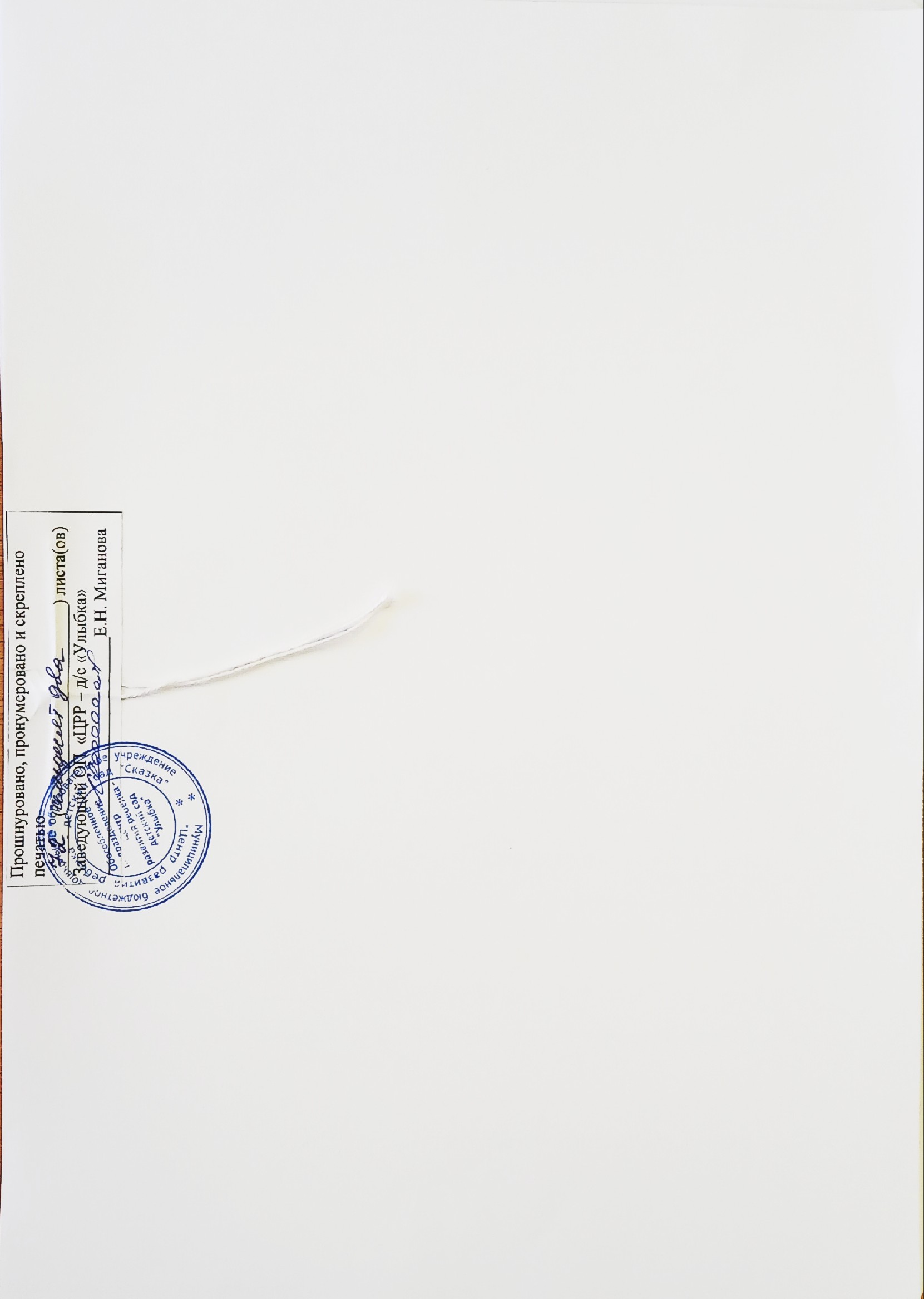 I. ЦЕЛЕВОЙ РАЗДЕЛ41.1. Пояснительная записка41.1.1. Цель и задачи реализации Программы51.1.2. Принципы и подходы к формированию Программы61.1.3. Возрастная характеристика детей 4 5  лет71.2. Планируемые результаты освоения Программы9II. СОДЕРЖАТЕЛЬНЫЙ РАЗДЕЛ112.1. Общие положения112.2. Описание образовательной деятельности в соответствии с направлениями развития ребенка, представленными в пяти образовательных областях112.3. Развитие игровой деятельности292.4. Описание вариативных форм, способов, методов и средств реализации Программы с учетом возрастных и индивидуальных особенностей воспитанников332.5. Часть, формируемая участниками образовательного процесса372.5.1.Особенности образовательной деятельности разных видов и культурных практик412.5.2.Способы и направления детской инициативы462.5.3.Особенности взаимодействия коллектива с семьями воспитанников472.5.4.Региональный и духовно-нравственный компоненты53III. ОРГАНИЗАЦИОННЫЙ РАЗДЕЛ573.1. Материально-техническое обеспечение Программы573.2.Обеспечение Программы методическими материалами и средствами  обучения и воспитания583.3.Режим дня в средней группе623.4. Особенности традиционных событий, праздников,  мероприятий653.5.Организация развивающей предметно-пространственной среды653.6. Планирование образовательной деятельности68IV. ДОПОЛНИТЕЛЬНЫЙ РАЗДЕЛ734.1. Краткая презентация рабочей программы73Направления образовательной областиСодержание работыСоциализация, развитие общения,нравственное воспитание.Способствовать формированию личностного отношения ребенка к соблюдению (и нарушению) моральных норм: взаимопомощи, сочувствия обиженному и несогласия с действиями обидчика; одобрения действий того, кто поступил справедливо, уступил по просьбе сверстника (разделил кубики поровну).Продолжать работу по формированию доброжелательных взаимоотношений между детьми (рассказывать о том, чем хорош каждый воспитанник, помогать каждому ребенку как можно чаще убеждаться в том, что он хороший, что его любят и пр.).Учить коллективным играм, правилам добрых взаимоотношений.Воспитывать скромность, отзывчивость, желание быть справедливым, сильным и смелым; учить испытывать чувство стыда за неблаговидный поступок.Напоминать детям о необходимости здороваться, прощаться, называть работников дошкольного учреждения по имени и отчеству, не вмешиваться в разговор взрослых, вежливо выражать свою просьбу, благодарить за оказанную услугу.Ребенок в семье и сообществе,патриотическое воспитаниеФормировать представления о росте и развитии ребенка, его прошлом, настоящем и будущем («я был маленьким, я расту, я буду взрослым»). Формировать первичные представления детей об их правах (на игру, доброжелательное отношение, новые знания и др.) и обязанностях в группе детского сада, дома, на улице, на природе (самостоятельно кушать, одеваться, убирать игрушки и др.). Формировать у каждого ребенка уверенность в том, что он хороший, что его любят.Формировать первичные гендерные представления (мальчики сильные, смелые; девочки нежные, женственные).Углублять представления детей о семье, ее членах. Дать первоначальные представления о родственных отношениях (сын, мама, папа, дочь и т.д.).Интересоваться тем, какие обязанности по дому есть у ребенка (убирать игрушки, помогать накрывать на стол и т. п.).Продолжать знакомить детей с детским садом и его сотрудниками. Совершенствовать умение свободно ориентироваться в помещениях детского сада. Закреплять навыки бережного отношения к вещам, учить использовать их по назначению, ставить на место.Знакомить с традициями детского сада. Закреплять представления ребенка о себе как о члене коллектива, развивать чувство общности с другими детьми. Формировать умение замечать изменения в оформлении группы и зала, участка детского сада (как красиво смотрятся яркие, нарядные игрушки, рисунки детей и т.п.). Привлекать к обсуждению и посильному участию в оформлении группы, к созданию ее символики и традиций.Продолжать воспитывать любовь к родному краю; рассказывать детям о самых красивых местах родного города (поселка),его достопримечательностях.Дать детям доступные их пониманию представления о государственных праздниках.Рассказывать о Российской армии, о воинах, которые охраняют нашу Родину (пограничники, моряки, летчики).Самообслуживание, самостоятельностьтрудовое воспитаниеПродолжать воспитывать у детей опрятность, привычку следить за своим внешним видом.Воспитывать привычку самостоятельно умываться, мыть руки с мылом перед едой, по мере загрязнения, после пользования туалетом.Закреплять умение пользоваться расческой, носовым платком; при кашле и чихании отворачиваться, прикрывать рот и нос носовым платком.Совершенствовать навыки аккуратного приема пищи: умение брать пищу, понемногу, хорошо пережевывать, есть бесшумно, правильно пользоваться столовыми приборами (ложка, вилка), салфеткой.Совершенствовать умение самостоятельно одеваться, раздеваться.Приучать аккуратно складывать и вешать одежду, с помощью взрослого приводить ее в порядок (чистить, просушивать).Воспитывать стремление быть аккуратным, опрятным.Приучать самостоятельно готовить свое рабочее место и убирать его после окончания занятий рисованием, лепкой, аппликацией (мыть баночки, кисти, протирать стол и т.д.)Воспитывать у детей положительное отношение к труду, желание трудиться. Формировать ответственное отношение к порученному заданию (умение и желание доводить дело до конца, стремление сделать его хорошо).Воспитывать умение выполнять индивидуальные и коллективные поручения, понимать значение результатов своего труда для других; формировать умение договариваться с помощью воспитателя о распределении коллективной работы, заботиться о своевременном завершении совместного задания.Поощрять инициативу в оказании помощи товарищам, взрослым.Приучать детей самостоятельно поддерживать порядок в групповой комнате и на участке детского сада: убирать на место строительный материал, игрушки; помогать воспитателю подклеивать книги, коробки.Учить детей самостоятельно выполнять обязанности дежурных по столовой: аккуратно расставлять хлебницы, чашки с блюдцами, глубокие тарелки, ставить салфетницы, раскладывать столовые приборы (ложки, вилки).Поощрять желание детей ухаживать за растениями и животными; поливать растения, кормить рыб, мыть поилки, наливать них воду, класть корм в кормушки (при участии воспитателя).В весенний, летний и осенний периоды привлекать детей к посильной работе в цветнике (посев семян, полив); в зимний период к расчистке снега.Приобщать детей к подкормке зимующих птиц.Формировать стремление помогать воспитателю приводить в порядок используемое в трудовой деятельности оборудование (очищать, просушивать, относить в отведенное место).Знакомить детей с профессиями близких людей, подчеркивая значимость их труда. Формировать интерес к профессиям родителей.Формированиеоснов безопасностиПродолжать знакомить с многообразием животного и растительного мира, с явлениями неживой природы.Формировать элементарные представления о способах взаимодействия с животными и растениями, о правилах поведения в природе.Формировать понятия: «съедобное», «несъедобное», «лекарственные растения».Знакомить с опасными насекомыми и ядовитыми растениями.Развивать наблюдательность, умение ориентироваться в помещении и на участке детского сада, в ближайшей местности.Продолжать знакомить с понятиями «улица», «дорога», «перекресток», «остановка общественного транспорта» и элементарными правилами поведения на улице. Подводить детей к осознанию необходимости соблюдать правила дорожного движения.Уточнять знания детей о назначении светофора и работе полицейского.Знакомить с различными видами городского транспорта, особенностями их внешнего вида и назначения («Скорая помощь», «Пожарная», машина МЧС, «Полиция», трамвай, троллейбус, автобус).Знакомить со знаками дорожного движения «Пешеходный переход», «Остановка общественного транспорта».Формировать навыки культурного поведения в общественном транспорте.Знакомить с правилами безопасного поведения во время игр. Рассказывать о ситуациях, опасных для жизни и здоровья.Знакомить с назначением, работой и правилами пользования бытовыми электроприборами (пылесос, электрочайник, утюг и др.).Закреплять умение пользоваться столовыми приборами (вилка, нож), ножницами.Знакомить с правилами езды на велосипеде.Знакомить с правилами поведения с незнакомыми людьми.Рассказывать детям о работе пожарных, причинах возникновения пожаров и правилах поведения при пожаре.Направления образовательной областиСодержание работыРазвитие познавательно-исследовательской деятельности.Создавать условия для расширения представлений детей об окружающем мире, развивать наблюдательность и любознательность.Учить выделять отдельные части и характерные признаки предметов (цвет, форма, величина), продолжать развивать умение сравнивать и группировать их по этим признакам. Формировать обобщенные представления о предметах и явлениях, умение устанавливать простейшие связи между ними.Поощрять попытки детей самостоятельно обследовать предметы, используя знакомые и новые способы; сравнивать, группировать и классифицировать предметы по цвету, форме и величине.Продолжать знакомить детей с признаками предметов, учить определять их цвет, форму, величину, вес. Рассказывать о материалах, из которых сделаны предметы, об их свойствах и качествах. Объяснять целесообразность изготовления предмета из определенного материала (корпус машин  из металла, шины  из резины и т.п.).Помогать детям устанавливать связь между назначением и строением, назначением и материалом предметов.Продолжать работу по сенсорному развитию в разных видах деятельности. Обогащать сенсорный опыт, знакомя детей с широким кругом предметов и объектов, с новыми способами их обследования.Закреплять полученные ранее навыки обследования предметов и объектов.Совершенствовать восприятие детей путем активного использования всех органов чувств (осязание, зрение, слух, вкус, обоняние). Обогащать чувственный опыт и умение фиксировать полученные впечатления в речи.Продолжать знакомить с геометрическими фигурами (круг, треугольник, квадрат, прямоугольник, овал), с цветами (красный, синий, зеленый, желтый, оранжевый, фиолетовый, белый, серый).Развивать осязание. Знакомить с различными материалами на ощупь, путем прикосновения, поглаживания (характеризуя ощущения: гладкое, холодное, пушистое, жесткое, колючее и др.).Формировать образные представления на основе развития образного восприятия в процессе различных видов деятельности.Развивать умение использовать эталоны как общепринятые свойства и качества предметов (цвет, форма, размер, вес и т.п.); подбирать предметы по 1, 2 качествам (цвет, размер, материал и т.п.).Развивать первичные навыки в проектно-исследовательской деятельности, оказывать помощь в оформлении ее результатов и создании условий для их презентации сверстникам. Привлекать родителей к участию в исследовательской деятельности детей. Учить детей играм, направленным на закрепление представлений о свойствах предметов, совершенствуя умение сравнивать предметы по внешним признакам, группировать; составлять целое из частей (кубики, мозаика, пазлы).Совершенствовать тактильные, слуховые, вкусовые ощущения детей («Определи на ощупь (по вкусу, по звучанию)»). Развивать наблюдательность и внимание («Что изменилось?», «У кого колечко?»).Помогать детям осваивать правила простейших настольно-печатных игр («Домино», «Лото»).Приобщение к социокультурным ценностям.Создавать условия для расширения представлений детей об окружающем мире.Расширять знания детей об общественном транспорте (автобус, поезд, самолет, теплоход).Расширять представления о правилах поведения в общественных местах.Формировать первичные представления о школе.Продолжать знакомить с культурными явлениями (театром, цирком, зоопарком, вернисажем), их атрибутами, людьми, работающими в них, правилами поведения.Дать элементарные представления о жизни и особенностях труда в городе и в сельской местности с опорой на опыт детей. Продолжать знакомить с различными профессиями (шофер, почтальон, продавец, врач и т.д.); расширять и обогащать представления о трудовых действиях, орудиях труда, результатах труда.Формировать элементарные представления об изменении видов человеческого труда и быта на примере истории игрушки и предметов обихода.Познакомить детей с деньгами, возможностями их использования.Формирование элементарных математических представлений.Дать детям представление о том, что множество(«много») может состоять из разных по качеству элементов: предметов разного цвета, размера, формы; учить сравнивать части множества, определяя их равенство или неравенство на основе составления пар предметов (не прибегая к счету).Вводить в речь детей выражения: «Здесь много кружков, одни  красного цвета, а другие синего; красных кружков больше, чем синих, а синих меньше, чем красных» или «красных и синих кружков поровну».Учить считать до 5 (на основе наглядности), пользуясь правильными приемами счета: называть числительные по порядку; соотносить каждое числительное только с одним предметом пересчитываемой группы; относить последнее числительное ко всем пересчитанным предметам, например: «Один, два, три всего три кружка». Сравнивать две группы предметов, именуемые числами 1–2, 2–2, 2–3, 3–3, 3–4, 4–4, 4–5, 5–5.Формировать представления о порядковом счете, учить правильно пользоваться количественными и порядковыми числительными, отвечать на вопросы «Сколько?», «Который по счету?», «На котором месте?».Формировать представление о равенстве и неравенстве групп на основе счета: «Здесь один, два зайчика, а здесь одна, две, три елочки. Елочек больше, чем зайчиков; 3 больше, чем 2, а 2 меньше, чем 3».Учить уравнивать неравные группы двумя способами, добавляя к меньшей группе один (недостающий) предмет или убирая из большей группы один (лишний) предмет («К 2 зайчикам добавили 1 зайчика, стало 3 зайчика и елочек тоже 3. Елочек и зайчиков поровну — 3 и 3» или: «Елочек больше (3), а зайчиков меньше (2). Убрали 1 елочку, их стало тоже 2. Елочек и зайчиков стало поровну: 2 и 2»).Отсчитывать предметы из большего количества; выкладывать, приносить определенное количество предметов в соответствии с образцом или заданным числом в пределах 5 (отсчитай 4 петушка, принеси 3 зайчика).На основе счета устанавливать равенство (неравенство) групп предметов в ситуациях, когда предметы в группах расположены на разном расстоянии друг от друга, когда они отличаются по размерам, по форме расположения в пространстве.Совершенствовать умение сравнивать два предмета по величине (длине, ширине, высоте), а также учить сравнивать два предмета по толщине путем непосредственного наложения или приложения их друг к другу; отражать результаты сравнения в речи, используя прилагательные (длиннее короче, ширеуже, выше ниже, толщетоньше или равные(одинаковые) по длине, ширине, высоте, толщине).Учить сравнивать предметы по двум признакам величины (красная лента длиннее и шире зеленой, желтый шарфик короче и уже синего).Устанавливать размерные отношения между 3–5 предметами разной длины (ширины, высоты), толщины, располагать их в определенной последовательностив порядке убывания или нарастания величины. Вводить в активную речь детей понятия, обозначающие размерные отношения предметов (эта (красная) башенкасамая высокая, эта (оранжевая)пониже, эта (розовая)еще ниже, а эта (желтая) самая низкая» и т.д.).Развивать представление детей о геометрических фигурах: круге, квадрате, треугольнике, а также шаре, кубе. Учить выделять особые признаки фигур с помощью зрительного и осязательно-двигательного анализаторов (наличие или отсутствие углов, устойчивость, подвижность и др.).Познакомить детей с прямоугольником, сравнивая его с кругом, квадратом, треугольником. Учить различать и называть прямоугольник, его элементы: углы и стороны.Формировать представление о том, что фигуры могут быть разных размеров: большоймаленький куб (шар, круг, квадрат, треугольник, прямоугольник).Учить соотносить форму предметов с известными геометрическими фигурами: тарелкакруг, платокквадрат, мячшар, окно, дверьпрямоугольник и др.Ориентировка в пространстве. Развивать умения определять пространственные направления от себя, двигаться в заданном направлении (впередназад, направоналево, вверхвниз); обозначать словами положение предметов по отношению к себе (передо мной стол, справа от меня дверь, слева окно, сзади на полках игрушки).Познакомить с пространственными отношениями: далеко близко (дом стоит близко, а березка растет далеко).Расширять представления детей о частях суток, их характерных особенностях, последовательности (утро деньвечерночь).Объяснить значение слов: «вчера», «сегодня», «завтра».Ознакомление с миром природыРасширять представления детей о природе.Знакомить с домашними животными, обитателями уголка природы (с золотыми рыбками, кроме вуалехвоста и телескопа, карасем и др.), птицами (волнистые попугайчики, канарейки и др.).Знакомить детей с представителями класса пресмыкающихся (ящерица, черепаха), их внешним видом и способами передвижения (у ящерицы продолговатое тело, у нее есть длинный хвост, который она может сбросить; ящерица очень быстро бегает).Расширять представления детей о некоторых насекомых (муравей, бабочка, жук, божья коровка).Продолжать знакомить с фруктами (яблоко, груша, слива, персик и др.),овощами (помидор, огурец, морковь, свекла, лук и др.), ягодами (малина, смородина, крыжовник и др.), грибами (маслята, опята, сыроежки и др.).Закреплять знания детей о травянистых и комнатных растениях (бальзамин, фикус, хлорофитум, герань, бегония, примула и др.); знакомить со способами ухода за ними.Учить узнавать и называть 3–4 вида деревьев (елка, сосна, береза, клен и др.).Рассказывать детям о свойствах песка, глины и камня.Организовывать наблюдения за птицами, прилетающими на участок (ворона, голубь, синица, воробей, снегирь и др.), подкармливать их зимой.Расширять представления детей об условиях, необходимых для жизни людей, животных, растений (воздух, вода, питание и т.п.).Учить детей замечать изменения в природе.Рассказывать об охране растений и животных.Осень. Учить детей замечать и называть изменения в природе: похолодало, осадки, ветер, листопад, созревают плоды и корнеплоды, птицы улетают на юг.Устанавливать простейшие связи между явлениями живой и неживой природы (похолодалоисчезли бабочки, жуки; отцвели цветы и т.д.).Привлекать к участию в сборе семян растений.Зима. Учить детей замечать изменения в природе, сравнивать осенний и зимний пейзажи.Наблюдать за поведением птиц на улице и в уголке природы.Рассматривать и сравнивать следы птиц на снегу. Оказывать помощь зимующим птицам, называть их.Расширять представления детей о том, что в мороз вода превращается в лед, сосульки; лед и снег в теплом помещении тают.Привлекать к участию в зимних забавах: катание с горки на санках, ходьба на лыжах, лепка поделок из снега.Весна. Учить детей узнавать и называть время года; выделять признаки весны: солнышко стало теплее, набухли почки на деревьях, появилась травка, распустились подснежники, появились насекомые.Рассказывать детям о том, что весной зацветают многие комнатные растения.Формировать представления о работах, проводимых в весенний период в саду и в огороде. Учить наблюдать за посадкой и всходами семян.Привлекать детей к работам в огороде и цветниках.Лето. Расширять представления детей о летних изменениях в природе: голубое чистое небо, ярко светит солнце, жара, люди легко одеты, загорают, купаются.В процессе различных видов деятельности расширять представления детей о свойствах песка, воды, камней и глины.Закреплять знания о том, что летом созревают многие фрукты, овощи, ягоды и грибы; у животных подрастают детеныши.Конструктивно-модельная деятельностьПродолжать развивать у детей способность различать и называть строительные детали (куб, пластина, кирпичик, брусок); учить использовать их с учетом конструктивных свойств (устойчивость, форма, величина). Развивать умение устанавливать ассоциативные связи, предлагая вспомнить, какие похожие сооружения дети видели.Учить анализировать образец постройки: выделять основные части, различать и соотносить их по величине и форме, устанавливать пространственное расположение этих частей относительно друг друга(в домах- стены, вверху- перекрытие, крыша; в автомобиле- кабина, кузов и т.д.).Побуждать детей создавать постройки разной конструктивной сложности (гараж для нескольких машин, дом в 2-3 этажа, широкий мост для проезда автомобилей или поездов, идущих в двух направлениях и др.) развивать умение использовать в сюжетно-ролевой игре постройки из строительного материала.Учить самостоятельно измерять постройки (по высоте, длине и ширине), соблюдать заданный воспитателем принцип конструкции («Построй такой же домик, но высокий»).Учить сооружать постройки из крупного и мелкого строительного материала, использовать детали разного цвета для создания и украшения построек.Учить детей договариваться о том, что они будут строить, распределять между собой материал, согласовывать действия и совместными усилиями достигать результат.Направления образовательной областиСодержание работыРазвитие речиОбсуждать с детьми информацию о предметах, явлениях, событиях, выходящих за пределы привычного им ближайшего окружения.Выслушивать детей, уточнять их ответы, подсказывать слова, более точно отражающие особенность предмета, явления, состояния, поступка; помогать логично и понятно высказывать суждение.Способствовать развитию любознательности.Помогать детям доброжелательно общаться со сверстниками, подсказывать, как можно порадовать друга, поздравить его, как спокойно высказать свое недовольство его поступком, как извиниться.Пополнять и активизировать словарь детей на основе углубления знаний о ближайшем окружении. Расширятьпредставления о предметах, явлениях, событиях, не имевших места в их собственном опыте.Активизировать употребление в речи названий предметов, их частей, материалов, из которых они изготовлены.Учить использовать в речи наиболее употребительные прилагательные, глаголы, наречия, предлоги.Вводить в словарь детей существительные, обозначающие профессии; глаголы, характеризующие трудовые действия.Продолжать учить детей определять и называть местоположение предмета (слева, справа, рядом, около, между), время суток. Помогать заменять часто используемые детьми указательные местоимения и наречия (там, туда, такой, этот) более точными выразительными словами; употреблять слова-антонимы (чистый грязный, светлотемно).Учить употреблять существительные с обобщающим значением (мебель, овощи, животные и т.п.).Закреплять правильное произношение гласных и согласных звуков, отрабатывать произношение свистящих, шипящих и сонорных (р, л) звуков. Развивать артикуляционный аппарат.Продолжать работу над дикцией: совершенствовать отчетливое произнесение слов и словосочетаний.Развивать фонематический слух: учить различать на слух и называть слова, начинающиеся на определенный звук.Совершенствовать интонационную выразительность речи.Продолжать формировать у детей умение согласовывать слова в предложении, правильно использовать предлоги в речи; образовывать форму множественного числа существительных, обозначающих детенышей животных (по аналогии), употреблять эти существительные в именительном и винительном падежах (лисята лисят, медвежатамедвежат); правильно употреблять форму множественного числа родительного падежа существительных (вилок, яблок, туфель).Напоминать правильные формы повелительного наклонения некоторых глаголов (Ляг! Лежи! Поезжай! Беги! и т.п.), несклоняемых существительных (пальто, пианино, кофе, какао).Поощрять характерное для пятого года жизни словотворчество, тактично подсказывать общепринятый образец слова.Побуждать детей активно употреблять в речи простейшие виды сложносочиненных и сложноподчиненных предложений.Совершенствовать диалогическую речь: учить участвовать в беседе, понятно для слушателей отвечать на вопросы и задавать их.Учить детей рассказывать: описывать предмет, картину; упражнять в составлении рассказов по картине, созданной ребенком с использованием раздаточного дидактического материала.Упражнять детей в умении пересказывать наиболее выразительные и динамичные отрывки из сказок.Художественная литератураПродолжать приучать детей слушать сказки, рассказы, стихотворения; запоминать небольшие и простые по содержанию считалки.Помогать им, используя разные приемы и педагогические ситуации, правильно воспринимать содержание произведения, сопереживать его героям.Зачитывать по просьбе ребенка понравившийся отрывок из сказки, рассказа, стихотворения, помогая становлению личностного отношения к произведению.Поддерживать внимание и интерес к слову в литературном произведении.Продолжать работу по формированию интереса к книге. Предлагать вниманию детей иллюстрированные издания знакомых произведений.Объяснять, как важны в книге рисунки; показывать, как много интересного можно узнать, внимательно рассматривая книжные иллюстрации.Познакомить с книжками, оформленными Ю. Васнецовым, Е. Рачевым, Е. Чарушиным.Направления образовательной областиСодержание работыПриобщение к искусствуПриобщать детей к восприятию искусства, развивать интерес к нему.Поощрять выражение эстетических чувств, проявление эмоций при рассматривании предметов народного и декоративно-прикладного искусства, прослушивании произведений музыкального фольклора.Познакомить детей с профессиями артиста, художника, композитора.Побуждать узнавать и называть предметы и явления природы, окружающей действительности в художественных образах (литература, музыка, изобразительное искусство).Учить различать жанры и виды искусства: стихи, проза, загадки (литература), песни, танцы, музыка, картина (репродукция), скульптура (изобразительное искусство), здание и сооружение (архитектура).Учить выделять и называть основные средства выразительности (цвет, форма, величина, ритм, движение, жест, звук) и создавать свои художественные образы в изобразительной, музыкальной, конструктивной деятельности.Познакомить детей с архитектурой. Формировать представления о том, что дома, в которых они живут (детский сад, школа, другие здания) это архитектурные сооружения; дома бывают разные по форме, высоте, длине, с разными окнами, с разным количеством этажей, подъездов и т.д.Вызывать интерес к различным строениям, расположенным вокруг детского сада (дома, в которых живут ребенок и его друзья, школа, кинотеатр).Привлекать внимание детей к сходству и различиям разных зданий, поощрять самостоятельное выделение частей здания, его особенностей.Закреплять умение замечать различия в сходных по форме и строению зданиях (форма и величина входных дверей, окон и других частей).Поощрять стремление детей изображать в рисунках, аппликациях реальные и сказочные строения.Организовать посещение музея (совместно с родителями), рассказать о назначении музея.Развивать интерес к посещению кукольного театра, выставок.Закреплять знания детей о книге, книжной иллюстрации. Познакомить с библиотекой как центром хранения книг, созданных писателями и поэтами.Знакомить с произведениями народного искусства (потешки, сказки, загадки, песни, хороводы, заклички, изделия народного декоративно-прикладного искусства).Воспитывать бережное отношение к произведениям искусства.Изобразительная деятельностьПродолжать развивать интерес детей к изобразительной деятельности.Вызывать положительный эмоциональный отклик на предложение рисовать, лепить, вырезать и наклеивать.Продолжать развивать эстетическое восприятие, образные представления, воображение, эстетические чувства, художественно-творческие способности.Продолжать формировать умение рассматривать и обследовать предметы, в том числе с помощью рук.Обогащать представления детей об изобразительном искусстве (иллюстрации к произведениям детской литературы, репродукции произведений живописи, народное декоративное искусство, скульптура малых форм и др.) как основе развития творчества. Учить детей выделять и использовать средства выразительности в рисовании, лепке, аппликации.Продолжать формировать умение создавать коллективные произведения в рисовании, лепке, аппликации.Закреплять умение сохранять правильную позу при рисовании: не горбиться, не наклоняться низко над столом, к мольберту; сидеть свободно, не напрягаясь. Приучать детей быть аккуратными: сохранять свое рабочее место в порядке, по окончании работы убирать все со стола.Учить проявлять дружелюбие при оценке работ других детей. Продолжать формировать у детей умение рисовать отдельные предметы и создавать сюжетные композиции, повторяя изображение одних и тех же предметов (неваляшки гуляют, деревья на нашем участке зимой, цыплята гуляют по травке) и добавляя к ним другие (солнышко, падающий снег и т.д.).Формировать и закреплять представления о форме предметов (круглая, овальная, квадратная, прямоугольная, треугольная), величине, расположении частей.Помогать детям при передаче сюжета располагать изображения на всем листе в соответствии с содержанием действия и включенными в действие объектами. Направлять внимание детей на передачу соотношения предметов по величине: дерево высокое, куст ниже дерева, цветы ниже куста.Продолжать закреплять и обогащать представления детей о цветах и оттенках окружающих предметов и объектов природы. К уже известным цветам и оттенкам добавить новые (коричневый, оранжевый, светло-зеленый); формировать представление о том, как можно получить эти цвета.Учить смешивать краски для получения нужных цветов и оттенков.Развивать желание использовать в рисовании, аппликации разнообразные цвета, обращать внимание на многоцветие окружающего мира.Закреплять умение правильно держать карандаш, кисть, фломастер, цветной мелок; использовать их при создании изображения.Учить детей закрашивать рисунки кистью, карандашом, проводя линии и штрихи только в одном направлении (сверху вниз или слева направо); ритмично наносить мазки, штрихи по всей форме, не выходя за пределы контура; проводить широкие линии всей кистью, а узкие линии и точкиконцом ворса кисти. Закреплять умение чисто промывать кисть перед использованием краски другого цвета. К концу года формировать у детей умение получать светлые и темные оттенки цвета, изменяя нажим на карандаш.Формировать умение правильно передавать расположение частей при рисовании сложных предметов (кукла, зайчик и др.) и соотносить их по величине.Продолжать формировать умение создавать декоративные композиции по мотивам дымковских, городецких  узоров. Использовать  изделия народного промысла для развития эстетического восприятия прекрасного и в качестве образцов для создания узоров в стиле этих росписей (для росписи могут использоваться вылепленные детьми игрушки и силуэты игрушек, вырезанные из бумаги).Познакомить детей с городецкими изделиями. Учить выделять элементы городецкой росписи (бутоны, купавки, розаны, листья); видеть и называть цвета, используемые в росписи.Продолжать развивать интерес детей к лепке; совершенствовать умение лепить из глины (из пластилина, пластической массы).Закреплять приемы лепки, освоенные в предыдущих группах; учить прищипыванию с легким оттягиванием всех краев сплюснутого шара, вытягиванию отдельных частей из целого куска, прищипыванию мелких деталей (ушки у котенка, клюв у птички). Учить сглаживать пальцами поверхность вылепленного предмета, фигурки.Учить приемам вдавливания середины шара, цилиндра для получения полой формы.Познакомить с приемами использования стеки. Поощрять стремление украшать вылепленные изделия узором при помощи стеки.Закреплять приемы аккуратной лепки.Воспитывать интерес к аппликации, усложняя ее содержание и расширяя возможности создания разнообразных изображений.Формировать умение правильно держать ножницы и пользоваться ими. Обучать вырезыванию, начиная с формирования навыка разрезания по прямой сначала коротких, а затем длинных полос. Учить составлять из полос изображения разных предметов (забор, скамейка, лесенка, дерево, кустик и др.). Учить вырезать круглые формы из квадрата и овальные из прямоугольника путем скругления углов; использовать этот прием для изображения в аппликации овощей, фруктов, ягод, цветов и т.п.Продолжать расширять количество изображаемых в аппликации предметов (птицы, животные, цветы, насекомые, дома, как реальные, так и воображаемые) из готовых форм. Учить детей преобразовывать эти формы, разрезая их на две или четыре части (кругна полукруги, четверти; квадрат на треугольники и т.д.).Закреплять навыки аккуратного вырезывания и наклеивания.Поощрять проявление активности и творчества.Музыкально-художественная деятельностьПродолжать развивать у детей интерес к музыке, желание ее слушать, вызывать эмоциональную отзывчивость при восприятии музыкальных произведений.Обогащать музыкальные впечатления, способствовать дальнейшему развитию основ музыкальной культуры.Формировать навыки культуры слушания музыки (не отвлекаться, дослушивать произведение до конца).Учить чувствовать характер музыки, узнавать знакомые произведения, высказывать свои впечатления о прослушанном.Учить замечать выразительные средства музыкального произведения: тихо, громко, медленно, быстро. Развивать способность различать звуки по высоте (высокий, низкий в пределах сексты, септимы).Обучать детей выразительному пению, формировать умение петь протяжно, подвижно, согласованно (в пределах ре си первой октавы). Развивать умение брать дыхание между короткими музыкальными фразами. Учить петь мелодию чисто, смягчать концы фраз, четко произносить слова, петь выразительно, передавая характер музыки. Учить петь с инструментальным сопровождением и без него (с помощью воспитателя).Учить самостоятельно сочинять мелодию колыбельной песни и отвечать на музыкальные вопросы («Как тебя зовут?», «Что ты хочешь, кошечка?», «Где ты?»). Формировать умение импровизировать мелодии на заданный текст.Продолжать формировать у детей навык ритмичного движения в соответствии с характером музыки.Учить самостоятельно менять движения в соответствии с двух и трехчастной формой музыки.Совершенствовать танцевальные движения: прямой галоп, пружинка, кружение по одному и в парах.Учить детей двигаться в парах по кругу в танцах и хороводах, ставить ногу на носок и на пятку, ритмично хлопать в ладоши, выполнять простейшие перестроения (из круга врассыпную и обратно), подскоки.Продолжать совершенствовать навыки основных движений (ходьба: «торжественная», спокойная, «таинственная»; бег: легкий и стремительный).Способствовать развитию эмоционально-образного исполнения музыкально-игровых упражнений (кружатся листочки, падают снежинки) и сценок, используя мимику и пантомиму (зайка веселый и грустный, хитрая лисичка, сердитый волк и т.д.).Обучать инсценированию песен и постановке небольших музыкальных спектаклей.Формировать умение подыгрывать простейшие мелодии на деревянных ложках, погремушках, барабане, металлофоне.Направления образовательной областиСодержание работыФормирование начальных представлений о здоровом образе жизниПродолжать знакомство детей с частями тела и органами чувств человека. Формировать представление о значении частей тела и органов чувств для жизни и здоровья человека (руки делают много полезных дел; ноги помогают двигаться; рот говорит, ест; зубы жуют; язык помогает жевать, говорить; кожа чувствует; нос дышит, улавливает запахи; уши слышат).Воспитывать потребность в соблюдении режима питания, употреблении в пищу овощей и фруктов, других полезных продуктов.Формировать представление о необходимых человеку веществах и витаминах. Расширять представления о важности для здоровья сна, гигиенических процедур.Знакомить детей с понятиями «здоровье» и «болезнь».Развивать умение устанавливать связь между совершаемым действием и состоянием организма, самочувствием («Я чищу зубы значит, они у меня будут крепкими и здоровыми», «Я промочил ноги на улице, и у меня начался насморк»).Формировать умение оказывать себе элементарную помощь при ушибах, обращаться за помощью к взрослым при заболевании, травме.Формировать представления о здоровом образе жизни; о значении физических упражнений для организма человека. Продолжать знакомить с физическими упражнениями на укрепление различных органов и систем организма.Физическая культураФормировать правильную осанку.Развивать и совершенствовать двигательные умения и навыки детей, умение творчески использовать их в самостоятельной двигательной деятельности.Закреплять и развивать умение ходить и бегать с согласованными движениями рук и ног.Учить бегать легко, ритмично, энергично отталкиваясь носком.Учить ползать, пролезать, подлезать, перелезать через предметы. Учить перелезать с одного пролета гимнастической стенки на другой (вправо, влево).Учить энергично отталкиваться и правильно приземляться в прыжках на двух ногах на месте и с продвижением вперед, ориентироваться в пространстве. В прыжках в длину и высоту с места учить сочетать отталкивание со взмахом рук, при приземлении сохранять равновесие. Учить прыжкам через короткую скакалку.Закреплять умение принимать правильное исходное положение при метании, отбивать мяч о землю правой и левой рукой, бросать и ловить его кистями рук (не прижимая к груди).Учить кататься на двухколесном велосипеде по прямой, по кругу.Учить построениям, соблюдению дистанции во время передвижения.Развивать психофизические качества: быстроту, выносливость, гибкость, ловкость и др.Учить выполнять ведущую роль в подвижной игре, осознанно относиться к выполнению правил игры.Во всех формах организации двигательной деятельности развивать у детей организованность, самостоятельность, инициативность, умение поддерживать дружеские взаимоотношения со сверстниками.Продолжать развивать активность детей в играх с мячами, скакалками, обручами и т.д.Развивать быстроту, силу, ловкость, пространственную ориентировку.Воспитывать самостоятельность и инициативность в организации знакомых игр.Приучать к выполнению действий по сигналу.Непосредственная образовательная деятельность Образовательная деятельность, осуществляемая в ходе режимных моментов и специально организованных мероприятийСвободная (нерегламентированная) деятельность воспитанников по интересам в созданной развивающей предметно-пространственной среде•Занятия (индивидуальные, подгрупповые, групповые). Комплексные, интегрированные ООД.• Целевые прогулки.• Экскурсии.• Презентации.• Путешествия.• Утренняя гимнастика.  Утренний круг.• Гимнастика после дневного сна.   Вечерний круг.• Игры, где замысел или организация принадлежит педагогу (дидактические, подвижные, театрализованные и др.).• Активный отдых.• Физкультурные минутки. Динамические паузы.• Чтение художественной литературы.• Тематические досуги, развлечения.• Театрализованные представления.• Совместная деятельность взрослого и детей тематического характера.• Педагогическая ситуация.• Проектная деятельность.• Мастерская.• Спонтанная игровая деятельность.• Свободная творческая.• Продуктивная деятельность.• Рассматривание книг, иллюстраций и т.п.• Самостоятельная двигательная активность.Совместные с педагогом коллективные игрыПедагог выступает в качестве носителя игрового опыта, предлагает детям образцы исполнения различных ролей, обучает режиссерской игре, позволяющей проживать любую воображаемую ситуациюТрудовые дела, порученияСамостоятельная деятельность в рамках выполнения поручений, соблюдение принятых в коллективе правил и обязанностей, формирование полезных навыков и привычекМероприятия, связанные с организованной двигательной деятельностью и закаливающие мероприятияОптимизация двигательной деятельности, формирование привычки к здоровому образу жизниСамообслуживаниеФормирование навыков самообслуживания, самоконтроль, труд ребенка, направленный на уход за самим собой, включающий комплекс культурно-гигиенических навыковЧтение художественной литературыСпособность к сопереживанию, восприятию произведения, постижение его идейно-духовной сущности, видение его как произведение искусства, отображающего действительностьСовместные с педагогом коллективные игрыПедагог выступает в качестве носителя игрового опыта, предлагает детям образцы исполнения различных ролей, обучает режиссерской игре, позволяющей проживать любую воображаемую ситуациюСоциально-коммуникативное развитиеИндивидуальные игры, совместные игры, все виды самостоятельной деятельности, предполагающие общение со сверстниками.Познавательное развитиеРазвивающие настольно-печатные игры, игры на прогулке, дидактические игры(развивающие пазлы, рамки-вкладыши, парные картинки).Речевое развитиеЧтение коротких стихотворений, игры по мотивам художественных произведений, деятельность в уголке книги, в уголке театра, сюжетно - отобразительных игр, рассматривание книг и картинок.Художественно-эстетическое развитиеПредоставление детям возможности самостоятельно рисовать, лепить, конструировать (преимущественно во второй половине дня), рассматривать репродукции картин, иллюстрации, музицировать (пение, танцы), играть на детских музыкальных инструментах (бубен, барабан, колокольчик и пр.), слушать музыку.Физическое развитиеСамостоятельные подвижные игры, игры на свежем воздухе, спортивные игры и занятияМетодыПриемыСловесные методы: рассказ, объяснение, беседа, поручение, анализ ситуаций, обсуждение,  работа с книгой, пояснения, указания; вопросы к детям, образный сюжетный рассказ, словесные инструкции (инструкции-констатации, инструкции-комментарии, инструкции-интерпретации), выразительное чтение и рассказывание худ. произведений, повторное чтение, заучивание наизусть.Устное или печатное слово. Фольклор: песни, потешки, заклички, сказки, пословицы, былины; поэтические и прозаические произведения (стихотворения, литературные сказки, рассказы, повести и др.); скороговорки, загадки и др.Наглядные методы.Наблюдаемые объекты, предметы, явления; наглядные пособия, образцы, использование персонажей различных театров.Метод иллюстрирования.Предполагает применение картинок, рисунков, изображений, символов, иллюстрированных пособий: плакатов, картин, карт, репродукций, зарисовок и карточек, алгоритмов, атрибутов для игр.Метод демонстрации (использование технических средств для аудио и видео ряда). Демонстрация объектов, опытов, мультфильмов, кинофильмов,презентаций, прослушивания музыки и др.Метод показа.Различные действия и движения, манипуляции с предметами, имитирующие движения и др.Методы практического обучения. Упражнения (устные, двигательные (для развития общей и мелкой моторики) и трудовые). Приучение. Обсуждение ситуаций взаимодействия в ходе игры и творческой деятельности. Творческие действия.Скороговорки, стихотворения. Музыкально-ритмические движения, этюды-драматизации. Дидактические, музыкально-дидактические игры. Различный материал для продуктивной и творческой деятельности. Конструкторы. Знаково-символические обозначения ориентиров. Изучение правил взаимодействия в групповой деятельности.Методы проблемного обучения. Элемент проблемности. Познавательное проблемное изложение. Диалогическое проблемное изложение. Эвристический или поисковый метод. Элементарный анализ; сравнение по контрасту и подобию, сходству; группировка и классификация; моделирование и конструирование; приучение к самостоятельному поиску ответов на вопросы.Рассказы, содержащие проблемный компонент; картотека логических задач и проблемных ситуаций; объекты и явления окружающего мира; различный дидактический материал; материал для экспериментирования, задачи на решение коммуникативных ситуаций.Методы, вызывающие эмоциональную активность. Воображаемая ситуация; придумывание сказок; игры-драматизации; сюрпризные моменты и элементы новизны; юмор и шутка; поощрение детей за внимательность, доброжелательность, сотрудничество.Сочетание разнообразных средств, использование художественного слова (коротких рассказов, сказок, стихотворений, загадок, пословиц, поговорок, закличек, потешек, примет) и музыкального сопровождения, соответствующего характеру осуществляемой деятельности, ее темпу и содержанию; включение игровых и сказочных персонажей.Социально-коммуникативное− Игровое упражнение;− Индивидуальная игра;− Совместная с воспитателем игра;− Совместная со сверстниками игра (парная, в малой группе);− Игра;− Чтение;− Беседа;− Наблюдение;− Рассматривание;− Чтение;− Педагогическая ситуация;− Праздник;− Экскурсия;− Ситуация морального выбора;− Поручение.Речевое развитие− Рассматривание;− Игровая ситуация;− Дидактическая игра;− Ситуация общения;− Беседа (в том числе в процессе наблюдения за объектами природы, трудом взрослых);− Интегративная деятельность;− Хороводная игра с пением;− Игра-драматизация;− Чтение;− Обсуждение;− Рассказ;− Игра.Познавательное развитие− Рассматривание;− Наблюдение;− Игра-экспериментирование;− Исследовательская деятельность;− Конструирование;− Развивающая игра;− Экскурсия;− Ситуативный разговор;− Рассказ;− Интегративная деятельность;− Беседа;− Проблемная ситуация.Художественное - эстетическое развитие− Рассматривание эстетически привлекательных предметов;− Игра;− Организация выставок;− Слушание соответствующей возрасту народной, классической, детской музыки; Экспериментирование со звуками;− Музыкально-дидактическая игра;− Разучивание музыкальных игр и танцев;− Совместное пение.Физическое развитие− Игровая беседа с элементами движений;− Игра;− Утренняя гимнастика;− Интегративная деятельность;− Упражнения;− Экспериментирование;− Ситуативный разговор;− Беседа;− Рассказ;− Чтение;− Проблемная ситуация.Название технологииЦельФормы организацииЛичностно- ориентированные технологии:- технологии, направленные на разностороннее и творческое развитиеребёнка;- гуманно- личностная технология;- технологи и сотрудничества;- технология свободного воспитания.Разностороннее творческое развитиеребенка в соответствии с природнымиспособностями.-Игры, ООД, спортивный досуг;- Упражнения, наблюдения, экспериментальная деятельность;- Упражнения, игры, гимнастика, массаж, самомассаж;- Тренинги, этюды, образно-ролевые игры.Здоровье сберегающие технологии:- Медико-профилактические;-Физкультурно-оздоровительные технологии сохранения здоровья;Обеспечение ребенку возможности сохранения здоровья, формирование у него необходимых знаний, умений, навыков по здоровому образу жизни (ЗОЖ).- ООД – физическая культура;- Пальчиковая гимнастика;-Гимнастика для глаз;- Артикуляционная гимнастика;- Логоритмика;- Динамическая пауза;- Ритмопластика;- Игры-имитации;- Подвижная, спортивная игра, игра малой подвижности;- Хороводная, народная игра;- Коммуникативная игра;- Игротерапия;- Релаксация;- Сказкотерапия;- Музыкотерапия.Проблемно- поисковые технологии.Технология исследовательской деятельности.Сформировать удошкольников основные ключевые компетенции,способность к исследовательскому типу мышления.- Детское экспериментирование;- Активизация мыслительной деятельности через выдвижение и перебор гипотез;- Разрешение проблемных ситуаций путем рассуждения на основе наблюдений;- Самостоятельный поиск решения проблемы;- Наблюдения;- Моделирование;- Фиксация результатов: наблюдений,опытов, экспериментов, трудовой деятельности;- Д/игры, игровые обучающие ситуации;- Трудовые поручения, действия.Технология проектной деятельности (Интегрированный метод).Создание мотивации на конкретное познание через все виды деятельности. Развитие свободной творческой личности. Формированиеоригинальностимышления, уход от стереотипов мышленияпутем выполнениятворческихнестандартных заданий.- Осуществляется в процессе ООД по развитию речи, ИЗО- деятельности, ФЭМП, ознакомлению с окружающим миром, в совместной деятельности, в режимных моментах;- Дидактические игры, игровые обучающие и творчески развивающие ситуации.Информационно- коммуникационные технологии (ИКТ).Направлены на создание единогоинформационногопространства ДОУ.-Создание презентаций в программе РowerРoint для повышения эффективности образовательных занятий с детьми и педагогической компетенции у родителей в процессе проведения родительских собраний;- Создание инф. среды;- ООД с использованием икт;- Информирование родителей/общественности;- Распространение передового опыта через созданные сайты;- Методические наработки к ООД с применением ИКТ.Виды деятельностиВозможные формы работыИгровая  являясь основным видом детской деятельности, организуется при проведении режимных моментов, совместной деятельности взрослого и ребенка, самостоятельной деятельности детей. Игровая деятельность форма активности ребенка, направленная не на результат, а на процесс действия и способы осуществления и характеризующаяся принятием ребенком условной (в отличие от его реальной жизненной) позиции.Творческие игры.Игры с правилами.Коммуникативная форма активности ребенка, направленная на взаимодействие с другим человеком как субъектом, потенциальным партнером по общению, предполагающая согласование и объединение усилий с целью налаживания отношений и достижения общего результата; осуществляется в течение всего времени пребывания ребенка в детском саду; способствует овладению ребенком конструктивными способами и средствами взаимодействия с окружающими людьми – развитию общения со взрослыми и сверстниками, развитию всех компонентов устной речи.Беседы.Ситуативный разговор.Речевая ситуация.Составление и отгадывание загадок.Сюжетные игры.Игры с правилами.Конструктивное общение и взаимодействие со взрослыми и сверстниками, устная речь как основное средство общения.Самообслуживание и элементарный бытовой труд это форма активности ребенка, требующая приложения усилий для удовлетворения физиологических и моральных потребностей и приносящая конкретный результат, который можно увидеть/потрогать/почувствовать; организуется с целью формирования у детей положительного отношения к труду, через ознакомление детей с трудом взрослых и непосредственного участия детей в посильной трудовой деятельности в детском саду и дома. Основными задачами при организации труда являются воспитание у детей потребности трудиться, участвовать в совместной трудовой деятельности, стремления быть полезным окружающим людям, радоваться результатам коллективного труда; формирование у детей первичных представлений о труде взрослых, его роли в обществе и жизни каждого человека. Данный вид деятельности включает такие направления работы с детьми как самообслуживание, хозяйственно-бытовой труд, труд в природе, ручной труд. Все оборудование и атрибуты для реализации этих направлений присутствуют.Совместные действия.Дежурство.Поручение.Задание.Реализация проектов.Двигательная форма активности ребенка, позволяющая ему решать двигательные задачи путем реализациидвигательной функции; организуется при проведении физкультурной НОД, режимных моментов совместной деятельности взрослого и ребенка, при организации всех видов детской деятельности через физкультминутки, дидактические игры с элементами движения, подвижные игры с элементами развития речи, математики, конструирования и др.Подвижные дидактические игры.Подвижные игры с правилами.Игровые упражнения.Соревнования.Простейший туризм.Познавательно-исследовательская форма активности ребенка, направленная на познание свойств и связей объектов и явлений, освоение способов познания, способствующая формированию целостной картины мира; организуется с целью развития у детей познавательных интересов, их интеллектуального развития. Основная задача данного вида деятельности – формирование целостной картины мира, расширение кругозора детей. Во всех группах детского сада оборудованы уголки для проведения детского экспериментирования.Наблюдение.Экскурсия.Решение проблемных ситуаций.Экспериментирование.Коллекционирование.Моделирование.Реализация проекта.Игры с правилами.Конструирование из различных материалов  форма активности ребенка, которая развивает у него пространственное мышление, формирует способность предвидеть будущий результат, дает возможность для развития творчества, обогащает речь.Конструирование: из строительных материалов, из коробок, катушек и другого бросового материала, из природного материала.Художественный труд: аппликация, конструирование из бумаги.Изобразительная деятельность  форма активности ребенка, в результате которой создается материальный или идеальный продукт; направлена на формирование у детей интереса к эстетической стороне окружающей действительности, удовлетворение их потребности в самовыражении. Данный вид деятельности реализуется через рисование, лепку, аппликацию, конструирование.Мастерская по изготовлению продуктов детского творчества.Реализация проектов.Музыкальная это форма активности ребенка, дающая ему возможность выбирать наиболее близкие и успешные в реализации позиции: слушателя, исполнителя, сочинителя организуется с детьми ежедневно, в определенное время и направлена на развитие у детей музыкальности, способности эмоционально воспринимать музыку. Данный вид деятельности включает такие направления работы, как восприятие музыки, исполнительство (пение, музыкально-ритмические движения, игра на детских музыкальных инструментах) и творчество (вокальное, инструментальное, музыкально-игровая деятельность).Слушание.Исполнение.Импровизация.Экспериментирование.Подвижные игры(с музыкальным сопровождением).Музыкально-дидактическая игра.Восприятие художественной литературы и фольклора форма активности ребенка, предполагающая не пассивное созерцание, а деятельность, которая воплощается во внутреннем содействии, сопереживании героям, в воображаемом перенесении на себя событий, в «мысленном действии», в результате чего возникает эффект личного присутствия, личного участия в событиях; направлено на формирование у детей интереса и потребности в восприятии книг через решение следующих задач: формирование целостной картины мира, развитие литературной речи, приобщение к словесному искусству, в том числе развитие художественного восприятия и эстетического вкуса. Дети учатся быть слушателями, бережно обращаться с книгами.Чтение (слушание).Обсуждение (рассуждение).Разучивание.Рассказывание (пересказывание).Декламация.Ситуативный разговор.Виды культурных практикУниверсальные культурные уменияСвободные практики детской деятельности.Ребенок овладевает основными культурными способами деятельности, проявляет инициативу и самостоятельность в разных видах деятельности  игре, общении, познавательно-исследовательской деятельности, конструировании и др.Способен выбирать себе род занятий, участников по совместной деятельности.Практики культурной идентификации и взаимодействия ребенка с окружающим социумом.Ребенок обладает установкой положительного отношения к миру, другим людям и самому себе, обладает чувством собственного достоинства.Активно взаимодействует со сверстниками и взрослыми, участвует в совместных играх.Способен договариваться, учитывать интересы и чувства других, сопереживать неудачам и радоваться успехам других, адекватно проявляет свои чувства, в том числе чувство веры в себе, старается разрешать конфликты.Практики игрового взаимодействия.Ребёнок обладает развитым воображением, которое реализуется в разных видах деятельности, и, прежде всего, в игре.Ребенок владеет разными формами и видами игры, различает условную и реальную ситуации, умеет подчиняться различным правилам и социальным нормам.Коммуникативные практики.Ребенок достаточно хорошо владеет устной речью, может выражать свои мысли и желания, может использовать речь для выражения своих мыслей, чувств и желаний, построения речевого высказывания в ситуации общения, может выделять звуки в словах, у ребенка складываются предпосылки грамотности.Культурные практики формирования поведения и отношения.Ребенок способен к волевым усилиям, может следовать социальным нормам поведения и правилам в разных видах деятельности, во взаимоотношениях со взрослыми и сверстниками, может соблюдать правила безопасности поведения и личной гигиены.Культурные практики познания мира и самопознания.Ребёнок проявляет любознательность, задаёт вопросы взрослым и сверстникам, интересуется причинно-следственными связями, пытается самостоятельно придумывать объяснения явлениям природы и поступкам людей; склонен наблюдать, экспериментировать.Обладает начальными знаниями о себе, о природном и социальном мире, в котором он живёт; знаком с произведениями детской литературы, обладает элементарными представлениями из области живой природы, естествознания, математики, истории и т.п.Ребенок способен к принятию собственных решений, опираясь на свои знания и умения в различных сферах действительности.МесяцНазвание мероприятияЦели и задачи проведенияОтветственныеСентябрьСовместная подготовка к учебному году, создание тематических уголков в группе.Фотовернисаж «Вот и лето прошло!»Оформление родительского уголка на осеннюю тему.Родительское собрание «Путешествие в страну знаний продолжается!»Беседы с родителями «Утренняя гимнастика  залог бодрого настроения»Составление социального паспорта семьи.Нацелить, приобщить родителей к активной, совместной работе в новом учебном году по плану и правилам группы.Поделиться воспоминаниями о лете, заинтересовать лучшими местами отдыха на следующий год.Подготовить родительский уголок к осеннему сезону с целью привлечения внимания родителей к полезной и нужной информации.Познакомить родителей с задачами и особенностями образовательной работы, задачами ДОУ на новый учебный год.Дать понять родителям о значении зарядки в жизни детей.Воспитатели, родители.Родители, дети, воспитатели.Воспитатели.Воспитатели, родители, психолог.Воспитатели, родители.Воспитатели.ОктябрьВыставка рисунков и поделок «Осенние чудеса»Проведение осеннего праздника для детей.Фотовыставка «Бабушка и я лучшие друзья»  (ко дню пожилого человека).Оформление наглядно-текстовой информации: «Если хочешь быть здоровым закаляйся!»Консультация «Развитие представлений о цвете, форме и величине посредством развивающих игр»Привлечь и заинтересовать родителей созданием совместных работ с осенней тематикой.Побуждать детей и родителей к совместной подготовке мероприятия. Способствовать созданию положительных эмоций.Развитие позитивных взаимоотношений работников ДО и родителей.Ознакомление родителей с приемами профилактики простудных заболеваний в осенне-зимний период.Дать углубленные знания о математических развивающих играх для родителей.Воспитатели, родители, дети.Воспитатели, родители, муз. руководитель, дети.Воспитатели, родители, дети.Воспитатели, мед. сестра, родители.Воспитатели, родители.НоябрьПапка-передвижка «Роль семьи и детского сада в формировании здоровья детей»День добрых дел «Наши меньшие друзья!»Консультация «Роль книги в речевом развитии детей»Выставка творческих работ  детей ко дню матери «Мамино сердце»Праздник ко Дню Матери!Формировать у родителей потребность в здоровом образе жизни, помочь овладеть теоретическими и практическими навыками и знаниями об укреплении и сохранении здоровья.Привлечь родителей к нравственному воспитанию детей, совместному труду; сплочение детского и взрослого коллектива.Формирование у детей богатого словарного запаса, развитие воображения и памяти, помочь узнать что-то новое.Раскрытие творческих способностей и воображения детей.Совместный досуг с родителями и организация чаепития.Воспитатели.Воспитатели, родители, дети.Воспитатели.Воспитатели, дети.Воспитатели, родители, муз.руководитель, дети.ДекабрьОформление родительского уголка на зимнюю тему: «Зимушка-зима!»Консультация:«Осторожно, дорога!»Родительское собрание «Я здоровым быть мечтаю»Конкурс новогодних поделок «Мастерская деда Мороза»Праздничный новогодний карнавал «Здравствуй, Новый год!»Совместная работа с родителями и детьми «Наш волшебный городок»Привлечь внимание родителей к информации родительского уголка при помощи наглядного метода.Разъяснить вопрос о профилактике детского дорожного травматизма.Способствовать сохранению и укреплению физического и психического здоровья детей.Приобщить малоактивных родителей к совместной групповой деятельности, дать возможность всем семьям проявить творчество, воспитывать сплочённость.Развивать желание проводить активно совместные праздники, получать удовлетворение от подготовленных общим коллективом развлечений, воспитывать сплочённость. Приобщение к участию, в украшение группы, зала.Привлечь родителей к совместной деятельности в постройке снежного городка на участке, активизация творчества родителей и детей.Воспитатели.Воспитатели.Воспитатели, родители, мед. сестра.Воспитатели, родители, дети.Воспитатели, родители, муз. руководитель, дети.Воспитатели, родители, дети.ЯнварьКонсультация «Телевидение и здоровье детей»Консультация «Прогулка с ребёнком зимой»Консультация «Роль сюжетной игры в развитии детей дошкольного возраста»Индивидуальная беседа «Зимние травмы»Информировать родителей о влиянии техники на здоровье ребенка-дошкольника.Дать рекомендации родителям по организации зимней прогулки с ребёнком.Познакомить родителей с разновидностью игр  сюжетно-ролевой, и дать знания об её ведении, материалах, задачах.Познакомить родителей с травмами детей на улице в зимнее время.Воспитатели.Воспитатели.Воспитатели.Воспитатели, родители.ФевральКонсультации «Учимся общаться с тревожными детьми»Конкурс семейного творчества. «Защитники Родины. « О папе с любовью..»Спортивный праздник «День защитника отечества»Памятка «Выполнение трудовых поручений дома и в детском саду»Психолого-педагогическое просвещение родителей.Активизация родителей в работу группы по проведению тематической выставки совместных поделок родителей и детей.Приобщение семей к здоровому образу жизни, активному отдыху, спорту. Включение родителей в совместную деятельность.Рекомендации по формированию у детей позитивного отношения к труду.Воспитатели, психолог.Воспитатели, родители, дети.Воспитатели, родители, дети, физ. руководитель, муз. руководитель.Воспитатели.МартРодительское собрание «Развиваем речь играя»Памятки для родителей: «Искусство наказывать и прощать», «Как правильно общаться с детьми»Оформление родительского уголка на весеннюю тему.Выставка детских работ «О маме с любовью» (разнообразная техника).Утренник к 8 марта.Совместное создание в группе огорода (посадка лука).Раскрыть значение речи во всестороннем развитии ребенка.Индивидуальные беседы, обсуждение конкретных проблем, случаев.Подготовить родительский уголок к весеннему сезону с целью привлечения внимания родителей к полезной и нужной информации.Развивать желание порадовать мам своими поздравлениями, рисунками, добрыми пожеланиями.Демонстрация творческих способностей детей, Формирование творческих навыков и умений, развитие эмоционального взаимодействия родителей, детей и работников ДОУ.Приобщить родителей к созданию в группе огорода, знакомству детей с растениями, уходу за ними.Воспитатели, родители.Воспитатели.Воспитатели.Воспитатели, дети.Воспитатели, родители, муз. руководитель, дети.Воспитатели, родители, дети.АпрельДень смеха. Коллаж «Смешинки от детей!»Беседа «Детский рисунок – ключ к внутреннему миру ребенка»Тематическая выставка рисунков «Полет в космос»Консультация«Дисциплина на улице – залог безопасности»Оформление выставки «Пасха (Воскресение Христово)»Подготовить смешные фотографии детей, продолжать приобщать родителей к активной жизни в группе.Выявление волнующих вопросов у родителей по теме «Развитие творческих способностей у детей»Продолжать привлекать родителей к активной жизни в группе совместно с детьми.Знакомство с требованиями программы воспитания и обучения в детском саду по правилам дорожного движения.Приобщить малоактивных родителей к совместной групповой деятельности, дать возможность всем семьям проявить творчество.Воспитатели, дети.Воспитатели.Воспитатели, родители, дети.Воспитатели.Воспитатели, родители, дети.МайКонсультация «Как рассказать ребенку о войне?»Праздник 9 Мая.Родительское собрание «Итоги учебного года». Организация летнего отдыха детей»Консультация: «Как организовать летний отдых детей»Оформление папки-передвижки: «Лето пора отдыха!»Беседа «Закаливание летом»Просветить родителей о правильном подходе при рассказе ребёнку о войне.Совместное участие родителей и детей в торжественном мероприятии.Дать информацию об успехах детей на конец учебного года, подготовить родителей к началу следующего года.Познакомить родителей с летним отдыхом детей. Игры, купание, поездки и т.д.Оказать родителям помощь в решении данной проблемы.Дать представление о формах закаливания в летний период времени, о солнечных ваннах.Воспитатели.Воспитатели, родители, муз. руководитель, дети.Воспитатели, родители.Воспитатели.Воспитатели.Воспитатели, родители.Образовательная областьЗадачиСоциально-коммуникативное развитие.Воспитывать у детей дошкольного возраста чувство любви и привязанности к малой родине, родному дому, проявлением на этой основе ценностных идеалов, гуманных чувств, нравственных отношений к окружающему миру и сверстникам.Вызывать интерес и уважительное отношение к культуре и традициям.Познавательное развитие.Приобщать детей к истории родногокрая. Формировать представления о традиционной культуре через ознакомление с природой.Речевое развитие.Развивать речь, мышление, первичное восприятие диалектной речи через знакомство с культурой города Ковылкино.Художественно-эстетическое развитие.Приобщать детей младшего дошкольного возраста к музыкальному творчеству родного края; воспитывать любовь в родной земле через слушание музыки, разучивание песен, хороводов.Формировать практические умения по приобщению детей дошкольного возраста к различным народным декоративно-прикладным видам деятельности.Физическое развитие.Развивать эмоциональную свободу, физическую выносливость, смекалку, ловкость через традиционные игры и забавы.ПериодТемаСодержаниеСентябрь«Мой любимый детский сад»- Беседы: «Что такое детский сад», «Наша группа», «Моя любимая игрушка», «Как мы идём в детский сад».- Наблюдения: растения на нашем участке.- Чтение: Е. Яниковская «Я хожу в детский сад».- Сюжетно-ролевая игра «Детский сад».Октябрь«Осень в моём городе»- Оформление фотовыставки: «Осень кисточку достала».- Проведение конкурса осенних поделок «Осенний вернисаж».- Целевые экскурсии по парку и улицам города.- Наблюдение за красотой осеннего пейзажа.- Рассматривание репродукций русских художников.- Продуктивная деятельность: «Нарисуем осень».Ноябрь«Дом, в котором я живу»- Беседы: «Семья», «Зачем надо знать свой адрес», «Какие бывают дома».- Объяснение пословиц: «Дома и стены помогают», «Мой дом моя крепость».- Чтение: «Заюшкина избушка», «Теремок».- Продуктивная деятельность: «Вот какой мой дом».Декабрь«Мой город»- Формировать начальные представления о городе, его истории и культуре.- Беседы: «День рождения города». «Какие достопримечательности есть в нашем городе», «Как люди заботятся о красоте своего города».- Целевые прогулки по городу с родителями.- Оформление фотовыставки: «Мои любимые места в городе».- Рассматривание иллюстраций, книг, буклетов о городе .-Сюжетно-ролевые игры: «Строители»,Январь«Улицы нашего города»-Беседы: «Что такое улица», «Почему они так называются», «Мой путь в детский сад» «Что находится на моей улице» (разные по назначению здания: детские сады, школы, больница, библиотеки, магазины и т.д.), «Какие дома на моей улице».- Целевые прогулки по улице с родителями. -Наблюдения: Какие работы ведутся на улицах города? Виды транспорта в городе.Февраль«Широка страна моя родная»- Беседы «Наша большая Родина Россия», «Какие города вы знаете? Где бывали?».- Чтение: Л. Воронько «Лучше нету родного края», И.Черницкая «Что такое Родина?».- Знакомство с флагом России.- Рассматривание открыток, иллюстраций с изображением городов России.- Сюжетно-ролевая игра «Путешествие на самолёте»Март«Масленица»- Приобщать детей к русской народной культуре и её традициям через знакомство детей с календарно-обрядовым праздником Масленица.- Беседа «Что означает этот праздник?».- Развлечение «Масленица у двора».Апрель«Есть города и сёла»- «Какие дома в городах, и какие в сёлах», «Весенние работы в селе и в городе».- Рассказы детей из опыта «Как я ездил в деревню».-Рассматривание картин с изображением сельского и городского пейзажа.- Дидактическая игра «Что относится к городу, и что к селу (многоэтажный дом, автобусы, троллейбусы, подземный переход, одноэтажные дома, комбайн, трактор, домашние животные и т.д.)».- Конструирование городских и сельских домов из бросового материала (коробок).- Сюжетно-ролевая игра «У бабушки в деревне».Май«День Победы»- Выяснить, что знают дети об этом великом празднике.- Помочь запомнить и выразительно читать стихотворение Т. Белозерова «Праздник Победы».- Учить детей передавать впечатления от праздничного города в рисунке; закреплять умение рисовать дом и украшать его флагами, цветными огнями.- Формировать положительное отношение к Победе в Великой Отечественной войне. Воспитывать чувство уважения к ветеранам, гордость за своё Отечество.Автор составительНаименование изданияИздательствоГод изданияН.Е. Веракса, Т.С. Комарова, Э.М. ДорофееваИнновационная программа дошкольного образования «От рождения до школы»М.: «Мозаика-Синтез»2019О.В. БурляеваРегиональный образовательный модуль дошкольного образования «Мы в Мордовии живем»Саранск, «Мордов. Гос. Пед. Ин-т.»2015Н.Ф. Губанова.Развитие игровой деятельности.М.: «Мозаика-Синтез»2014Автор составительНаименование изданияИздательствоГод изданияН.Е. Веракса, Т.С. Комарова, Э.М. ДорофееваИнновационная программа дошкольного образования «От рождения до школы»М.: «Мозаика-Синтез»2019Н.Е. Веракса, Т.С. Комарова, М.А. ВасильеваКомплексные занятия по программе «От рождения до школы». Средняя группа.Волгоград: «Учитель»2017О.В. ДыбинаОзнакомление с предметным и социальным окружением. Средняя группа.М.: «Мозаика-Синтез»2016О.А. СоломенниковаОзнакомление с природой в детском саду. Средняя группа.М.:«Мозаика-Синтез»2016Т.Ф. СаулинаОзнакомление дошкольников с правилами дорожного движения.М.: «Мозаика-Синтез»2013Л.В. КуцаковаТрудовое воспитание в детском саду. Для занятий с детьми 3  7 лет.М.: «Мозаика-Синтез»2009И.А. Помораева, В.А. ПозинаФормирование элементарных математических представлений. Средняя группа.М.: «Мозаика-Синтез»2016И.В. ПокалееваДополнительная общеобразовательная (общеразвивающая) программа «Мир  прекрасное творение»Ковылкино2017О.В. БурляеваРегиональный образовательный модуль дошкольного образования «Мы в Мордовии живем»Саранск, «Мордов. Гос. Пед. Ин-т.»2015Автор составительНаименование изданияИздательствоГод изданияН.Е. Веракса, Т.С. Комарова, Э.М. ДорофееваИнновационная программа дошкольного образования «От рождения до школы»М.: «Мозаика-Синтез»2019Н.Е. Веракса, Т.С. Комарова, М.А. ВасильеваКомплексные занятия по программе «От рождения до школы». Средняя группа.Волгоград: «Учитель»2017В.В. ГербоваРазвитие речи в детском саду. Средняя группа.М.: «Мозаика-Синтез»2016О.В. БурляеваРегиональный образовательный модуль дошкольного образования «Мы в Мордовии живем»Саранск, «Мордов. Гос. Пед. Ин-т.»2015И.В. ПокалееваДополнительная общеобразовательная (общеразвивающая) программа «Мир  прекрасное творение»Ковылкино2017Автор составительНаименование изданияИздательствоГод изданияН.Е. Веракса, Т.С. Комарова, Э.М. ДорофееваИнновационная программа дошкольного образования «От рождения до школы»М.: «Мозаика-Синтез»2019Т.С. КомароваИзобразительная деятельность в детском саду. Средняя группа.М.: «Мозаика-Синтез»2016И.В. ПокалееваДополнительная общеобразовательная (общеразвивающая) программа«Мир прекрасное творение»Ковылкино2017Н.Е.Веракса, Т.С. Комарова, М.А.ВасильеваКомплексные занятия по программе «От рождения до школы». Средняя группа.Волгоград: «Учитель»2017О.В. БурляеваРегиональный образовательный модуль дошкольного образования «Мы в Мордовии живем»Саранск, «Мордов. Гос. Пед. Ин-т.»2015В.В.ГербоваПриобщение детей к художественной литературе.М.: «Мозаика-Синтез»2010Л.В.КуцаковаКонструирование из строительного материала.М.: «Мозаика-Синтез»2014Автор составительНаименование изданияИздательствоГод изданияЭ.Я. СтепаненковаСборник подвижных игр для работы с детьми 2  7 лет.М.: «Мозаика-Синтез»2013И.Е. АверинаФизкультурные минутки в детском саду.М.: «Айрис-пресс»2011Л.И. ПензулаеваОздоровительная гимнастика.М.: «Мозаика-Синтез»2013Л.И. ПензулаеваФизическая культура в детском саду.М.:«Мозаика-Синтез»2014Т.М. БондаренкоФизкультурно-оздоровительная работа с детьми 4  5 лет в ДОУ.Воронеж: ИП Лакоценина Н.А.2012Направления развития.Помещения и их оснащения.1. Физическое развитие.Охрана жизни и укрепление здоровья.1. Физкультурный зал.2. Физкультурный уголок  в группе.3. Спортивная площадка.4. Медицинский блок.2. Социально-коммуникативное развитие.1. Уголок уединения в группе.2. Уголок патриотического воспитания.3. Уголок безопасности.4. Уголки  сюжетно-ролевых игр.5. Уголки дежурства.3. Познавательное развитие.1. Учебная зона в  группе.2. Уголок природы.3.Уголок экспериментирования. 4.Зона конструирования.4. Художественно-эстетическое развитие.1. Музыкальный зал.2. Музыкальный уголок в группе.3. Картинная галерея.4. Изобразительный уголок в  группе.5. Театрализованная зона.5. Речевое развитие.1. Уголок чтения.2. Центр речевого развития.РежимныемоментыСредняягруппа(4 - 5 лет)Прием детей7.00-8.30Утренняя гимнастика 8.14-8.20 (1 гр)8.21-8.26 (2 гр)Самостоятельная деятельность детей, игры8.26-8.35Подготовка к завтраку, завтрак8.35-8.50Утренний круг8.50-9.00Непосредственно образовательная деятельность, занятия со специалистами9.00-9.50Игры, самостоятельная деятельность детей/индивидуальная работа с детьми9.50-10.00Второй завтрак10.00-10.05Подготовка к прогулке, прогулка.10.05-11.45Подготовка к обеду, обед11.45-12.15Подготовка к обеду, обед11.45-12.15Подготовка ко сну, дневной сон12.15-15.00Постепенный подъём, воздушные, водные закаливающие процедуры15.00-15.20Подготовка к полднику, полдник15.20-15.40Чтение художественной литературы15.40-15.50Непосредственно образовательная деятельность дополнительная образовательная деятельность, занятия со специалистами15.50-16.10Самостоятельная деятельность, игры16.10-16.30Вечерний круг16.30-16.40Подготовка к ужину, ужин16.40-17.00Подготовка к прогулке, прогулка, уход детей домой17.00-19.00Режимные моментыВремяПрием детей на улице, самостоятельная игровая деятельность детей7.00 8.30Утренняя гимнастика на спортплощадке8.06 8.12Самостоятельная деятельность детей8.12 8.30Подготовка к завтраку, завтракУтренний круг8.30 8.508.50-9.00Совместная игровая и познавательно-исследовательская деятельность9.00 9.50Игры, самостоятельная деятельность детей9.50 10.00Второй завтрак10.00 10.05Подготовка к прогулке, прогулка, возвращение с прогулки10.05 11.45Подготовка к обеду, обед11.45 12.15Подготовка ко сну, дневной сон12.15 15.00Постепенный подъём, воздушные, водные закаливающие процедуры15.00 15.15Подготовка к полднику, полдник15.15 15.35Подготовка к прогулке, прогулка, игры и труд на участкеВечерний круг15.35 16.3516.35-16.40Возвращение с прогулки, подготовка к ужину, ужин16.40 17.10Подготовка к прогулке, прогулка, самостоятельная игровая деятельность детей, уход домой17.10 19.00Формы работыВиды занятийКоличество и длительность занятий (в мин.)Физкультурные занятия.В помещении.2 раза в неделю15 – 20 мин.Физкультурные занятия.На улице.2 раза в неделю15 – 20 мин.Физкультурно-оздоровительная работа в режиме дня.Утренняя гимнастикаЕжедневно1 раз (утром) 5 6 мин.Физкультурно-оздоровительная работа в режиме дня.Подвижные игры на прогулке.Ежедневно2 раза (утром и вечером)15 20 мин.Физкультурно-оздоровительная работа в режиме дня.Физкультминутки (в середине статического занятия).1  2(в зависимости от вида занятия)Физкультурно-оздоровительная работа в режиме дня.Гимнастика после сна.Ежедневно1 раз после снаАктивный отдых.Физкультурный досуг.1 раз в месяц20 мин.Активный отдых.Физкультурный праздник.Активный отдых.День здоровья.1 раз в кварталСамостоятельная двигательная деятельность.Самостоятельное использование физкультурного и спортивно-игрового оборудования.ЕжедневноСамостоятельная двигательная деятельность.Самостоятельные подвижные и спортивные игры.ЕжедневноКомплексы закаливающих процедурКоличество и срокиКоличество и срокиДыхательная гимнастика.ЕжедневноВ течение учебного годаХождение по массажным, ребристым дорожкам (после сна).ЕжедневноВ течение учебного годаГимнастика после сна с элементами дыхательной гимнастики.ЕжедневноВ течение учебного годаСветовоздушные ванны.ЕжедневноЛетний периодСолнечные ванны.ЕжедневноЛетний периодБосохождение.ЕжедневноЛетний периодОбширное умывание.ЕжедневноЛетний периодМытье ног.ЕжедневноЛетний периодИгры с водой.ЕжедневноЛетний период№ п/пМероприятияСрокиИсполнители1День рождения детей1 р. в месяцВоспитатели2Осенний праздникоктябрьВоспитатели3Праздник ко дню МатериноябрьВоспитатели4Новогодний праздникдекабрьВоспитатели5Развлечение «До свидания елка»январьВоспитатели6Спортивный праздник «День защитника Отечества»февральВоспитатели7Праздник мам и бабушекмартВоспитатели8Театрализованное развлечениеапрельВоспитатели9Праздник 9 МаямайВоспитатели№ п\пОбласти образованияВиды ООДВиды ООДВозрастная группаОт 4 лет до 5 летВозрастная группаОт 4 лет до 5 летВозрастная группаОт 4 лет до 5 лет№ п\пОбласти образованияВиды ООДВиды ООДнеделямесяцУч. год1Физическое развитиеФизическое развитиеФизическое развитие3121082Речевое развитиеРазвитие речи.Развитие речи.14363Познавательное развитиеФЭМПОзнакомление с окружающим миромОзнакомление с природойКонструирование ФЭМПОзнакомление с окружающим миромОзнакомление с природойКонструирование 10,50,514224361818364Художественно-эстетическое развитиеРисованиеРисование18724Художественно-эстетическое развитиеЛепкаЛепка0,52184Художественно-эстетическое развитиеАппликацияАппликация0,52184Художественно-эстетическое развитиеМузыкаМузыка2872Всего по обязательной частиВсего по обязательной частиВсего по обязательной частиВсего по обязательной части1148414Длительность занятийДлительность занятийДлительность занятийДлительность занятий20  минут20  минут20  минутУчебная нагрузкаУчебная нагрузкаУчебная нагрузкаУчебная нагрузкаПерерывы между периодами непрерывной образовательной деятельности – не менее 10 минут.Образовательная деятельность в ходе режимных моментовПерерывы между периодами непрерывной образовательной деятельности – не менее 10 минут.Образовательная деятельность в ходе режимных моментовПерерывы между периодами непрерывной образовательной деятельности – не менее 10 минут.Образовательная деятельность в ходе режимных моментовПерерывы между периодами непрерывной образовательной деятельности – не менее 10 минут.Образовательная деятельность в ходе режимных моментовПерерывы между периодами непрерывной образовательной деятельности – не менее 10 минут.Образовательная деятельность в ходе режимных моментовПерерывы между периодами непрерывной образовательной деятельности – не менее 10 минут.Образовательная деятельность в ходе режимных моментовПерерывы между периодами непрерывной образовательной деятельности – не менее 10 минут.Образовательная деятельность в ходе режимных моментовУтренняя гимнастикаУтренняя гимнастикаУтренняя гимнастикаЕжедневноЕжедневноЕжедневноЕжедневноКомплексы закаливающих процедурКомплексы закаливающих процедурКомплексы закаливающих процедурЕжедневноЕжедневноЕжедневноЕжедневноГигиенические процедурыГигиенические процедурыГигиенические процедурыЕжедневноЕжедневноЕжедневноЕжедневноСитуативные беседы при проведении режимных моментовСитуативные беседы при проведении режимных моментовСитуативные беседы при проведении режимных моментовЕжедневноЕжедневноЕжедневноЕжедневноЧтение художественной литературыЧтение художественной литературыЧтение художественной литературыЕжедневноЕжедневноЕжедневноЕжедневноДежурстваДежурстваДежурстваЕжедневноЕжедневноЕжедневноЕжедневноПрогулкиПрогулкиПрогулкиЕжедневноЕжедневноЕжедневноЕжедневноСамостоятельная деятельность детейСамостоятельная деятельность детейСамостоятельная деятельность детейСамостоятельная деятельность детейСамостоятельная деятельность детейСамостоятельная деятельность детейСамостоятельная деятельность детейИграИграИграЕжедневноЕжедневноЕжедневноЕжедневноСамостоятельная деятельность детей в центрах (уголках) развитияСамостоятельная деятельность детей в центрах (уголках) развитияСамостоятельная деятельность детей в центрах (уголках) развитияЕжедневноЕжедневноЕжедневноЕжедневноI половина дняII половина дняПрием детей в группе (на улице – в теплое время года).Утренняя гимнастика.Утренний кругСамостоятельная двигательная и игровая деятельность детей.Завтрак.Дидактическая игра.Непосредственно образовательная деятельность (в теплое время года не проводится).II завтрак.Прогулка:регламентированная часть прогулки (наблюдения в природе и окружающем, труд, коммуникативная игра, подвижная игра, сюжетно-ролевая игра, экспериментирование, опыты);самостоятельная двигательная и игровая деятельность детей.Обед.Закаливающие процедуры.Чтение художественной литературы.Дневной сон.Бодрящая гимнастика после сна.Полдник.Культурно- досуговая деятельность.Дидактическая игра.Самостоятельная двигательная и игровая деятельность детей.Прогулка:регламентированная часть прогулки (коммуникативная игра, подвижная игра, экспериментирование, опыты);Вечерний круг.самостоятельная двигательная и игровая деятельность детей.Прием детей в группе (на улице – в теплое время года).Утренняя гимнастика.Утренний кругСамостоятельная двигательная и игровая деятельность детей.Завтрак.Дидактическая игра.Непосредственно образовательная деятельность (в теплое время года не проводится).II завтрак.Прогулка:регламентированная часть прогулки (наблюдения в природе и окружающем, труд, коммуникативная игра, подвижная игра, сюжетно-ролевая игра, экспериментирование, опыты);самостоятельная двигательная и игровая деятельность детей.Обед.Закаливающие процедуры.Чтение художественной литературы.Дневной сон.В течение дня:гигиенические процедуры;трудовые поручения;ситуативные беседы при проведении режимных моментов.Средняя группа № 4 «Капельки» (4 - 5 г.)Средняя группа № 4 «Капельки» (4 - 5 г.)ПонедельникПонедельник1. Речевое развитие (развитие речи) 9.00 - 9.202. Художественно-эстетическое развитие (музыка)9.30 - 9:50ВторникВторник1. Познавательное развитие (математика)9.00 - 9.202. Художественно-эстетическое развитие (музыка)9.30 - 9.50СредаСреда1. Познавательное развитие (ознакомление с окружающим миром 1/3 нед., ознакомление с природой 2/4 нед.)9.00 - 9.202. Физическое развитие (физкультура)9.30 - 9.503. Познавательное развитие (конструирование)15.50 - 16.10ЧетвергЧетверг1 1. Художественно-эстетическое развитие (рисование)9.00 - 9.202. Физическое развитие (физкультура на улице)10.45 - 11.05ПятницаПятница1. Художественно-эстетическое развитие (лепка 1/3 нед., аппликация 2/4 нед.)9.00 - 9.202. Физическое развитие (физкультура)9.55 - 10.15МесяцНеделиТема периодаТема неделисентябрь1  (05.09-10.09.)День знанийЗдравствуй, детский сад! (знакомство с детским садом, профессии детского сада: помощник воспитателя, воспитатель, повар, медсестра, дворник и тд.)сентябрь2  (12.09-16.09)ОсеньВолшебная осень (сезонные изменения, сельскохозяйственные профессии, правила безопасного поведения в природе)сентябрь3  (19.09-24.09)ОсеньУрожай осеньюсентябрь4  (26.09-30.09)ОсеньЖивотный и растительный мир осенью (первичные представления о экоситстемах, природных зонах-старшая, подготовительная)октябрь1  (03.10-07.10)ОсеньШкола, школьные принадлежности (подготовительная группа)Наши друзья – книги (средняя, старшая)октябрь2  (10.10-14.10)Я в мире человекЯ  вырасту здоровым (здоровый образ жизни, положительная самооценка)октябрь3  (17.10-21.10)Я в мире человекМоя семья (знание своего имени,  имени родителей, домашнего адреса, профессий родителей, важность труда родителей)октябрь4  (24.10-28.10)День народного единстваНаша родина – Россия! (представление о родной стране, о гос. праздниках, развитие интереса к истории страны, воспитание гордости и любви к Родине, герб, флаг, гимн, знаменитые люди страны)ноябрь (31.10-03.11)04.11- выходнойДень народного единстваМой  родной край (история края, достопримечательности, профессии)ноябрь 2  (07.11-11.11)Мир вокруг насДомашние животные и их детеныши ноябрь 3  (14.11-18.11)Мир вокруг насДикие животные и их детеныши.ноябрь 4  (21.11.-25.11)Мир вокруг насДень матери (Организация всех видов детской деятельности вокруг темы «Роль матери в жизни ребенка», воспитание чувства любви и уважения к матери, желания помогать и заботиться о ней)ноябрь 5 (28.11-02.12)Транспорт. Профессии.Виды транспорта. Профессии.декабрь1 (05.12-09.12)Транспорт. Профессии.Дорожная безопасность. декабрь2 (12.12-16.12)Новый годЗдравствуй, зимушка-зима. (Одежда, обувь, головные уборы, сезонные изменения Зимующие птицы.)декабрь3 (19.12-23.12)Новый годНовогодний калейдоскоп (мастерская Деда Мороза)декабрь4 (26.12-30.12)Новый годПриходит Новый год!январь1 (02.01 -06.01)Новогодние каникулы------январь2 (09.01.-13.01)ЗимаЗима (развивать умения вести сезонные наблюдения, простейшие связи между явлениями живой и неживой природы, изменения в погоде, растения зимой, поведение зверей и птиц). Праздник Рождествоянварь3 (16.01-20.01)ЗимаЗимние виды спорта.январь4 (23.01-27.01)ЗимаЗимние забавы. Безопасность зимой. Экспериментирование.февраль1 (30.01-03.02)Мой дом. Мой город.Мой дом (Организация всех видов деятельности вокруг тем: мой дом, адрес, предметы домашнего обихода (мебель, посуда, бытовая техника, электроприборы, инструменты)февраль2 (06.02 -10.02)Мой дом. Мой город. Мой город (Республика Мордовия, родной город, герб, флаг, мелодия гимна РМ, выдающиеся люди; правила поведения в городе, правила дорожного движения.)февраль3 (13.02-17.02)День Защитника ОтечестваНаши защитники (Военные профессии и техника). февраль4 (20.02-22.02)День Защитника ОтечестваДень защитника Отечества (гендерное воспитание, знакомство с былинами о богатырях)март1 (27.02-03.03)Международный женский деньПрофессии наших маммарт2 (06.03-10.03)08.03-выходнойМеждународный женский деньМамин праздникмарт3 (13.03.-17.03)Народная культура и традицииНародные традиции (фольклор, знакомство детей с народными традициями и обычаями, рассказы детям о русской избе и других строениях, их внутреннем убранстве, предметах быта, одежды).март4 (20.03-24.03)Народная культура и традицииНародная игрушка (дымковская, - средняя группа; городецкая, гжель, - старшая и подготовительная). Матрешки. Знакомить с народными промыслами.март5 (27.03-31.03)Народная культура и традицииНародная игрушка (филимоновская – средняя группа, Полхов-Майдан, каргопольская – старшая , подготовительная)апрель 1 (03.04-07.04)Планета ЗемляЗемля – наше богатство (Земля. Космос. Планета).апрель 2 (10.04-14.04)День Космонавтикиапрель 3 (17.04-21.04)Весна К нам пришла весна. Пасхаапрель 4 (24.04.-28.04)Весна Животные и птицы весной. май1 (02.05-05.05)День ПобедыДень Победымай2 (10.05-12.05)ЛетоПрирода летом (растения, грибы)май3 (15.05-19.05)ЛетоЖивотные летом.май4 (22.05-26.05)ЛетоНасекомые, рыбы.май5 (29.05-31.05)Конец учебного года. Закрепление.-